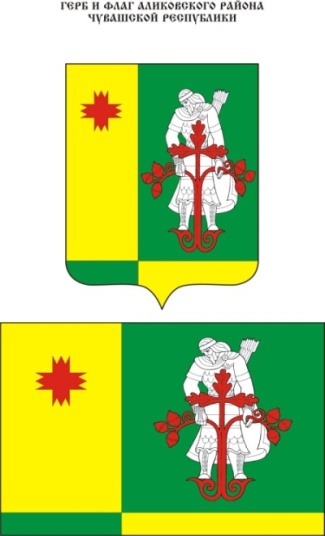 Муниципальная  газета Аликовского   района  Чувашской Республики  ________________________________________________________________Постановление администрации Аликовского района Чувашской Республики от 18.01.2022 № 47 «О проведении IV районного фестиваля отделений ВВПОД «ЮНАРМИЯ» «Нам этот мир завещано беречь», посвященный Году выдающихся земляков и 77-й годовщине Победы в Великой Отечественной войне»В соответствии с положением районного фестиваля отделений ВВПОД «ЮНАРМИЯ» «Нам этот мир завещано беречь», в целях приобщения обучающихся к культурно-историческому наследию; привитие чувства гордости и любви за свой народ, за свою страну, ее защитников; патриотическое воспитание юного поколения в уважении к истории Отечества, подвигу и славе чувашского народа в Великой Отечественной Войне 1941-1945 гг; совершенствования военно-патриотического воспитания и физической культуры юнармейцев; формирования личных качеств, необходимых для службы в Вооруженных Силах Российской Федерации, в силовых структурах, при действии в чрезвычайных ситуациях и экстремальных условиях; формирования здорового жизненного стиля и высокоэффективных поведенческих стратегий у подростков, развития инициативы и самостоятельности юнармейцев на основе игровой деятельности, администрация Аликовского района Чувашской Республики п о с т а н о в л я е т:1. Организовать спортивно-массовые мероприятия и провести IV районный фестиваль отделений ВВПОД «ЮНАРМИЯ» «Нам этот мир завещано беречь», посвященный Году выдающихся земляков и 77-й годовщине Победы в Великой Отечественной войне на базе МАУДО «ДЮСШ «Хелхем» Аликовского района Чувашской Республики 17 февраля 2022 года с определением победителей для участия в республиканском фестивале отделений ВВПОД «ЮНАРМИЯ» «Нам этот мир завещано беречь».2. Утвердить:- положение о районном фестивале отделений ВВПОД «ЮНАРМИЯ» «Нам этот мир завещано беречь» (приложение №1);- состав оргкомитета районного фестиваля отделений ВВПОД «ЮНАРМИЯ» «Нам этот мир завещано беречь» (приложение №2);- смету расходов (приложение №3).3. Контроль за исполнением настоящего постановления возложить на заместителя главы района по социальным вопросам – начальника отдела образования, социального развития, опеки и попечительства, молодежной политики, культуры и спорта администрации Аликовского района Павлова П.П.Глава администрацииАликовского района                                                                                                      А.Н. КуликовПриложение 1Утвержденопостановлением администрации Аликовского района Чувашской Республикиот 18.01.2022 г.    № 47ПОЛОЖЕНИЕо проведении IV районного фестиваля отделений ВВПОД «ЮНАРМИЯ» «Нам этот мир завещано беречь», посвященный Году выдающихся земляков и 77-й годовщине Победы в Великой Отечественной войне1. Цели и задачиIV районный фестиваль отделений «ЮНАРМИЯ» «Нам этот мир завещано беречь!» (далее-Фестиваль) проводится в целях создания условий для духовно-нравственного развития личности, формирования самосознания и гражданской ответственности подрастающего поколения.Задачи Фестиваля:Развитие системы патриотического воспитания молодежи в Аликовском районе и усиление воспитательного воздействия в области формирования патриотизма, гражданственности и духовности у молодого поколения.Сохранение и совершенствование традиционных и поиск инновационных форм и методов работы по патриотическому воспитанию обучающихся и подготовке их к военной службе.Формирование качеств, необходимых для военной службы в правоохранительных органах, пожарной охране и подразделениях МЧС, при действиях в чрезвычайных ситуациях и экстремальных условиях.Проверка уровня знаний, навыков и умений по разделам юнармейской подготовки.Привлечение средств массовой информации, общественности к проблемам формирования у детей и молодежи чувства патриотизма, готовности к достойному служению Отечеству.2. Место и время проведенияФестиваль проводится на базе МАУДО «ДЮСШ «Хелхем»Дата проведения: 17 февраля 2022 г.Начало Фестиваля в 10.00. Заезд участников и регистрация с 9.00.3. Руководство проведением ФестиваляОбщее руководство организацией и проведением Фестиваля осуществляет Отдел образования, социального развития, опеки и попечительства, молодежной политики, культуры и спорта администрации Аликовского района Чувашской Республики.Непосредственное проведение Фестиваля возлагается на оргкомитет и судейскую коллегию.4. УчастникиК участию в Фестивале приглашаются отделения «ЮНАРМИЯ» - члены местного отделения Всероссийского детско-юношеского военно-патриотического общественного движения «ЮНАРМИЯ» (далее - ВВПОД «ЮНАРМИЯ» Чувашской Республики). Возраст участников – 8-18 лет.Численный состав отделения – 9 человек. Количество девушек в составе отделения - не менее трех. Отделение прибывает на Фестиваль в сопровождении 2 руководителей делегации. 5. Программа ФестиваляФестиваль проводится в виде марафона. В конкурсах и соревнованиях команды выступают согласно жеребьевке, которая проводится в день проведения Фестиваля.Программа Фестиваля включает следующие конкурсы и соревнования:1. Конкурс строевых программ.2. Теоретический конкурс «Военно-историческая викторина»3. Творческий конкурс «Фронтовые письма судьбы…»4. Военизированная эстафета.5. Неполная разборка-сборка автомата Калашникова.1. Конкурс строевых программ (проводит Военный комиссариат Моргаушского и Аликовского районов)судья – Казаков В.И.В конкурсе участвует отделение в составе 9 человек.Форма одежды - парадная.Программа конкурса включает:Действия в составе отделения на месте (выполняются без знамени, штандарта и знаменной атрибутики): построение в одну шеренгу, расчёт по порядку, дисциплина строя, ответ на приветствие, ответ на поздравление, выполнение команд: «Равняйсь», «Смирно», «Вольно», «Заправиться», «Разойдись», «В одну шеренгу становись», расчёт на «первый-второй», перестроение из одной шеренги в две и обратно, повороты на месте, размыкание и смыкание строя.Действия в составе отделения в движении (выполняются без знамени, штандарта и знаменной атрибутики): построение в колонну по два, движение строевым шагом, изменение направления движения, повороты в движении, перестроение из колонны по два в колонну по одному и обратно, движение в полшага, отдание воинского приветствия в строю, ответ на приветствие и благодарность, остановка отделения по команде «Стой».Прохождение с песней в составе отделения (выполняется без знамени, штандарта и знаменной атрибутики). Учитываются: дисциплина строя, исполнение песни, строевой шаг, действия командира. Все строевые приёмы выполняются 1-2 раза. На выполнение приемов на 2-м этапе отделению отводится контрольное время - 5 минут. Действия командира отделения оцениваются на каждом этапе (доклад судьям о прибытии на этап, подход и отход, правильность подачи команд, строевая выправка, разрешение на уход с этапа).Место отделения в конкурсе определяется по сумме баллов, полученных отделением на всех этапах конкурса, включая оценку действий командира отделения. 2. Теоретический конкурс «Военно-историческая викторина»(проводит МБУК "Районный литературно-краеведческий музей" Аликовского района Чувашской Республики)Алексеева О.Е. – судьяВолков Э.К. – судьяНиколаев А.А. - судьяВ конкурсе участвует отделение в составе 3 человек. Участникам конкурса предлагаются билеты с вопросами по истории русского воинства (даты, имена, обмундирование, виды оружия и т.п.). Форма ответов – собеседование с членами жюри. Перечень примерных вопросов прилагается (Приложение 2 к положению). Теоретический конкурс будет содержать вопросы о Героях Советского Союза, выходцах Аликовского района Ефимова Мирона Ефимовича и Орлова Федота Никитича.Летчик-истребитель, полковник авиации (2000), Герой Советского Союза (1942), участник Великой Отечественной войны3. Творческий конкурс «Фронтовые письма судьбы…»(проводит АУ «ЦКС» Аликовского района Чувашской Республики)Лазарева О.В.- судьяАнисимова А.А.-судьяНикифоров И.П. – судьяПредсмертное письмо Нины Попцовой из гестаповского застенка города Пятигорска6 января 1942 годаПрощай мамочка, я погибаю. Не плачь обо мне. Я погибаю одна, но за меня погибнет много врагов. Мама, придет наша родная Красная Армия! Передай ей, что я погибла за Родину! Пусть отомстят за меня и за наши мучения. Мама, милая, еще раз прощай! Ведь больше мы с тобой не увидимся, я погибаю… как хочется жить! Ведь я молодая, мне всего 20 лет! А смерть глядит мне в глаза! Как мне хотелось работать, служить для Родины, но эти варвары, убийцы, они отнимают у нас нашу молодую жизнь.Я сейчас нахожусь в смертной камере. Жду минуты на минуту смерть. Они кричат нам: «Выходите!». Идут к нашей камере – это, ой!... Мама! Прощай! Целую всю семью в последний раз, с последним приветом и поцелуем…– для использования в работе!В конкурсе участвует отделение в составе 9 человек.Отделение готовит выступление на заданную тему «Фронтовые письма судьбы…» в форме театрализованного представления, литературно-музыкальной композиции и т.п. продолжительностью не более 7 минут (по окончании установленного времени члены жюри имеют право прервать выступление отделения). Приветствуется музыкальное сопровождение (аккомпанемент под любой музыкальный инструмент или запись на флэш-носителе в аудиоформате, предъявляются при регистрации).Критерии оценки:соответствие содержания выступления условиям конкурса (глубина раскрытия темы);оригинальность сценарного решения;композиционная целостность;уровень исполнительского мастерства;степень эмоционального воздействия;культура сценического поведения исполнителей; художественное, музыкальное и техническое оформление выступления агитбригады.Фонограмму выступления в папке с названием отделения проверить и сдать звукооператору в день проведения Фестиваля не позднее 10.00. 	ВНИМАНИЕ! При подведении итогов Фестиваля командам, принявшим участие в творческом конкурсе, добавляется 3 балла, не участвовавшим в творческом конкурсе командам баллы не начисляются.4. Военизированная эстафета(проводит МАУДО «ДЮСШ «Хелхем»)Вонифатьева А.Н. – судьяАлексеев В.В. – судьяВ конкурсе участвует отделение в составе 4 человек: 3 юноши + 1 девушка.Эстафета включает в себя: - два кувырка вперед;- отжимание (10 раз юноши, 5 раз девушки);- прыжки со скакалкой (20 раз);- метание 3 мешочков с песком в горизонтальную цель;- снаряжение магазина к АК-74 10 патронами.(после старта первый участник выполняет кувырок вперед, затем второй участник, затем 3 и 4 После того, как 4-ый участник совершит кувырок вперед и встанет, только потом 1-ый участник приступает к отжиманию, соответственно, остальные участники ждут своей очереди; на этапе прыжки со скакалкой команда действует аналогичным образом).5. Неполная разборка-сборка автомата КалашниковаЛеонтьев С.В.- судьяСтепанов С.Ф. – судьяВ конкурсе участвует отделение в составе 2 человек.Порядок разборки: отделить «магазин», проверить, нет ли патрона в патроннике (снять автомат с предохранителя, отвести рукоятку затворной рамы назад, отпустить рукоятку, спустить курок с боевого взвода, при положении автомата под углом 45-60 градусов от поверхности стола), вынуть пенал с принадлежностями, отделить шомпол, крышку ствольной коробки, пружину возвратного механизма, затворную раму с газовым поршнем и затвором, вынуть затвор из затворной рамы, отсоединить газовую трубку со ствольной накладкой. Сборка осуществляется в обратном порядке (после присоединения крышки ствольной коробки спустить курок с боевого взвода в положении автомата под углом 45-60 градусов от поверхности стола и поставить автомат на предохранитель).После неполной разборки-сборки АК-74 одним из участников тот же автомат начинает разбирать и собирать другой участник и т.д. Время фиксируется от начала разборки 1-м участником до конца сборки последним участником команды. Обращаем внимание участников на то, что теоретический конкурс «История русского воинства» и конкурсы «Военизированная эстафета» и «Неполная разборка-сборка автомата Калашникова» проводятся одновременно, поэтому в каждом из данных конкурсов должны быть разные участники.6. Определение победителейПобедители и призеры Фестиваля определяются в каждом конкурсе. Победитель Фестиваля определяется по наибольшему количеству баллов, набранных в пяти конкурсах.При равенстве баллов предпочтение отдается отделению, показавшему лучший результат в конкурсе строевых программ.7. НаграждениеПобедители Фестиваля награждаются кубками, медалями и дипломами отдела образования, социального развития, опеки и попечительства, молодежной политики, культуры и спорта администрации Аликовского района Чувашской Республики. Призеры Фестиваля награждаются дипломами.Команды, занявшие призовые места в отдельных видах соревнований и конкурсах, награждаются дипломами.8. Порядок подачи заявокПредварительные заявки (Приложение 1 к настоящему положению) на участие в Фестивале подаются в электронной форме по электронному адресу alikov_molod@cap.ru до 15 февраля 2022 г.Отделения, прибывшие на Фестиваль, должны при себе иметь:заявку (Приложение 1 к положению) на участие в Фестивале, заверенную направляющей стороной; приказ руководителя общеобразовательного учреждения о направлении отделения на Фестиваль;парадную форму;сменную обувь;спортивную форму для конкурса Военизированная эстафета.удостоверение ВВПОД «ЮНАРМИЯ»копии паспорта или свидетельства о рождении9. Безопасность участников Фестиваля и зрителейЗа обеспечение безопасности участников Фестиваля ответственность несут представители команд и главная судейская коллегия.10. ПримечаниеДанное Положение является вызовом для командирования участников, тренеров, представителей, судей на районные соревнования. Организационный комитет имеет право вносить изменения в данное Положение.Приложение 2Утвержденпостановлением администрации Аликовского района Чувашской Республикиот 18.01.2022 г.    № 47Оргкомитетпо проведению IV районного фестиваля отделений ВВПОД «ЮНАРМИЯ» «Нам этот мир завещано беречь», посвященный Году выдающихся земляков и 77-й годовщине Победы в Великой Отечественной войне1. Павлов П.П. – заместитель главы района по социальным вопросам - начальник отдела образования, социального развития, опеки и попечительства, молодежной политики, культуры и спорта администрации Аликовского района, председатель;2. Васильева С.И. – главный специалист-эксперт отдела образования, социального развития, опеки и попечительства, молодежной политики, культуры и спорта администрации Аликовского района, секретарь;3. Громов К.В. – директор МАУДО «ДЮСШ «Хелхем»;4. Казаков В.И. – военный комиссар Моргаушского и Аликовского районов (по согласованию);5. Федорова Т.Ю. – главный врача БУ «Аликовская ЦРБ» Минздрава Чувашии (по согласованию);6. Лаврентьев Г.В.– начальника отделения полиции по Аликовскому району МО МВД РФ «Вурнарский» (по согласованию);7. Никифоров И.П. – директор АУ «Централизованная клубная система» Аликовского района Чувашской Республики (по согласованию);8. Алексеева О.Е. - директор МБУК "Районный литературно-краеведческий музей" Аликовского района Чувашской Республики (по согласованию);9. Иванова Е.Г. – директор МАУ ДО "Аликовская детская школа искусств" Аликовского района Чувашской Республики.Судейская коллегия:1. Степанова С.П. – заместитель директора МАУДО «ДЮСШ» Хелхем», (по согласованию);2. Волков Э.К. – учитель истории и обществознания МБОУ «Аликовская СОШ им. И.Я. Яковлева»;3. Казаков В.И. – военный комиссар военного комиссариата Моргаушского и Аликовского районов;4. Лазарева О.В. – директор МБУ ДО «ЦД и ЮТ» Аликовского района;5. Николаев А.А. – учитель истории МАОУ «Вотланская ООШ»;6. Алексеева О.Е. – директор МБУК "Районный литературно-краеведческий музей" Аликовского района Чувашской Республики (по согласованию);7. Никифоров И.П. – директор АУ «Централизованная клубная система» Аликовского района Чувашской Республики;8. Анисимова А.А. – артистка балета БУ ЧР «Чувашский государственный академический ансамбль песни и танца» Министерства культуры, по делам национальностей и архивного дела Чувашской Республики;9. Вонифатьева А.Н. – УУП ОП и ПДН ОП по Аликовскому району МО МВД РФ «Вурнарский», лейтенант полиции;10. Степанов С.Ф. – инструктор по организационно-уставной, военно-патриотической  и спортивной работе Чебоксарской ОТШ ДОСАФФ России, майор;11. Шашкин А.А. – учитель физкультуры МБОУ «Большевыльская СОШ»,12. Леонтьев С.В.–заместитель директора МАУДО «ДЮСШ «Хелхем» (по согласованию);13. Вонифатьев Э.А.–учитель физкультуры МБОУ «Питишевская СОШ» (по согласованию);14. Сергеев А.В. – тренер-преподаватель МАУДО «ДЮСШ «Хелхем» (по согласованию);15. Тимофеев А.А.–учитель физкультуры МАОУ «Чувашско-сорминская СОШ»» (по согласованию);16. Гордеев В.А.  – тренер-преподаватель МАУДО «ДЮСШ «Хелхем» (по согласованию);17. Трофимов Г.Г.–учитель физкультуры и ОБЖ МБОУ «Аликовская СОШ им. И.Я. Яковлева» (по согласованию);18. Данилов Л.А. –учитель физкультуры МБОУ «Аликовская СОШ им. И.Я. Яковлева» (по согласованию);19. Назаров Е. Н.–учитель физкультуры МБОУ «Большеямашевская СОШ» (по согласованию);20. Филиппов С.А.–учитель физкультуры МАОУ «Раскильдинская СОШ» (по согласованию);21. Емельянова Л.В.–учитель физкультуры  МБОУ «Тенеевская ООШ» (по согласованию);22. Трофимов В.Н.–учитель физкультуры МБОУ «Шумшевашская СОШ» (по согласованию); 23. Иванова Н. В.–учитель физкультуры МАОУ «Яндобинская СОШ» (по согласованию);24. Прокопьев К.Г. – учитель физкультуры МБОУ «Таутовская СОШ им. Б.С. Маркова» (по согласованию);25. Матвеев В.Ф. – учитель физкультуры МАОУ «Карачуринская ООШ» (по согласованию).Приложение 3Утвержденапостановлением администрацииАликовского района Чувашской Республикиот 18.01.2022 г.    № 47Смета расходовна проведение IV районного фестиваля отделений ВВПОД «ЮНАРМИЯ» «Нам этот мир завещано беречь», посвященный Году выдающихся земляков и 77-й годовщине Победы в Великой Отечественной войнеМесто проведения: МАУДО «ДЮСШ «Хелхем» Аликовского района Чувашской РеспубликиДата проведения: 19 февраля 2021 года.Расходы:1) на оплату судейской коллегии: 20 чел.*200 руб. 00 коп. = 4000 руб. 00 коп.2) на приобретение памятных призов: 1 шт.*1500 руб.00 коп. = 1500 руб. 00 коп.                                                      1 шт.*1000 руб. 00 коп. = 1000 руб. 00 коп.                                                      1 шт.*850 руб. 00 коп. = 850 руб. 00 коп.3) на приобретение медалей: 27 шт.*85 руб. 00 коп. = 2295 руб. 00 коп.Итого: 9645 руб. (девять тысяч шестьсот сорок пять) рублей 00 коп.Смету составилглавный специалист-эксперт отдела образования, социальногоразвития, опеки и попечительства,молодежной политики, культуры испорта администрации Аликовского района                                                           С.И. ВасильеваПриложение № 1к положениюЗАЯВКАна участие в III районном фестивале отделений ВВПОД «ЮНАРМИЯ» «Нам этот мир завещано беречь», посвященный трудовому подвигу строителей Сурского и Казанского оборонительных рубежей и 76-й годовщины Победы в Великой Отечественной войне_____________________________________________________________________________(наименование команды, образовательного учреждения, муниципалитета)группа ____________________(ЮНАРМИЯ)К соревнованиям допущено _____ (___________________________) человек.Представитель команды:_________________________               __________               _________________________                (должность)			         (подпись)			          (расшифровка)Врач:                                                       __________               _________________________   				                        (подпись)			          (расшифровка)ДиректорСопровождающие лица:Приложение № 2к положениюПримерные вопросы для проведения военно-исторической викторины. Теоретический конкурс будет содержать вопросы о Героях Советского Союза, выходцах Аликовского района Ефимова Мирона Ефимовича и Орлова Федота НикитичаВ ходе викторины возможны дополнительные вопросы в устной форме, связанные с историей России и Чувашской Республики по этой тематике.1. Когда началась Великая Отечественная война? Кто ее начал, по какой причине?2. Когда была образована Чувашская республика?  Какая численность населения? Назовите столицу Чувашской республики?3. Что собой представлял так называемый план «Барбаросса» фашистской Германии?4. Как встретила Чувашская республика начало Великой Отечественной войны?5. Какая была готовность СССР к ведению Великой Отечественной войны, состояние его Вооруженных сил, оборонной промышленности перед началом войны.6. В Чебоксарах одна из улиц Калининского района названа именем 324-й стрелковой дивизии, что Вы знаете об этой дивизии?7. Кто руководил СССР в период Великой Отечественной войны? Что Вы знаете о нем?8. Какой вклад внесли работники культуры и искусств Чувашской республики в Победу над врагом?9. Какие силы, воевали на стороне Германии в начале и в конце Великой Отечественной войны?10. Одна из улиц Вашего города и города Чебоксар носит имя Героя Советского Союза чебоксарца В.П. Винокурова, что Вы можете рассказать об этом Герое?11. Что такое антигитлеровская коалиция? Кто входил в состав антигитлеровской коалиции?12. Какой вклад внесли труженики тыла нашей республики в Победу над врагом?13. Кто непосредственно руководил обороной и контрнаступлением Красной Армии под Москвой в 1941 году? Что Вы можете рассказать о нем?14. В чем заключается историческое значение вклада Чувашской республики в смертельной схватке советского народа с ненавистным врагом в годы Великой Отечественной войны. 15. Когда и где состоялся военный Парад в честь 24-й годовщины Великой Октябрьской социалистической революции? Что особенного сказал И.В. Сталин на этом Параде?16. Кого из видных военачальников Великой Отечественной войны Героев Советского Союза, выходцев из Чувашской республики Вы знаете?17. Каково историческое значение битвы под Москвой в январе 1941 года?   18. Сколько уроженцев Чувашии были удостоены высокого звания Героя Советского Союза? Расскажите о подвигах этих Героев.19. Какова роль и значение Сталинградской битвы в Великой Отечественной войне? 20. Сколько своих сыновей и дочерей Чувашская АССР, направила на фронты Великой Отечественной войны? Сколько из них не вернулись домой, защищая Родину?21. Какое значение имела Курская битва в ходе Великой Отечественной войны?22. Когда и в каких целях был создан музей воинской славы Чувашской Республики. Какие экспозиции размещены в его залах?23.Что вы знаете о танковом сражении под Прохоровкой? Когда мы отмечаем день разгрома советскими войсками немецко-фашистских войск в Курской битве?24. Кого из известных писателей и деятелей искусства Чувашской республики участников Великой отечественной войны Вы знаете, расскажите о них.25. Какие цели ставило командование Германии по захвату Ленинграда?26. Каково значение «Дороги жизни» для Ленинграда? Сколько суток длилась блокада Ленинграда и когда она была снята?27. Кто из ваших родственников участвовал в Великой Отечественной войне, трудился в тылу, активно помогая своим трудом ковать победу над ненавистным врагом, расскажите о них?28. Историческое значение операции «Багратион»?29. Что Вы знаете о нашем земляке, легендарном герое гражданской войны Василии Ивановиче Чапаеве?  Когда и где установлен памятник В.И. Чапаеву в нашей Республике?30. Какова была роль партизанского движения в Великой Отечественной войне? 31. Когда открыт памятник Ю.А. Гагарину в Чебоксарах? Где он установлен? Кто авторы памятника?32. Какие стратегические цели преследовало советское командование по взятию Берлина? 33. Кто из уроженцев Чувашии участвовал в параде Победы на Красной площади в Москве?34. Когда и где был подписан Акт о безоговорочной капитуляции Германии? Кто его подписал со стороны Советского командования?  35. Где установлена мемориальная доска Герою Советского Союза генерал-полковнику Боголюбову Александру Николаевичу в г. Чебоксары? Что Вы знаете о нем?36. Когда и где проходил парад Победы?  Кто из уроженцев Чувашии в парадной коробке прошел по Красной площади?37. Что Вы знаете о войне на Северном Кавказе Российской Федерации? Расскажите о подвигах, совершенных в этой войне участниками боевых действий из Чувашской республики.38. Назовите маршалов Победы? Расскажите о них.39. Что Вы знаете об Общественной организации выходцев из Чувашии – товариществе офицеров «Сыны Отечеств». Какие задачи она решает? 40. Какое высшее воинское звание в Вооруженных силах СССР?41. Что Вам известно о музее космонавтики в Чувашской республике?42. Кому и за какие заслуги было присвоено звание Героя Советского Союза трижды?43. Кто является космонавтом номер три в нашей стране? Расскажите о его подвигах в космосе, вкладе в развитие Чувашской республики. 44. Кто имел звание Герой Советского Союза четырежды?45. Расскажите о причинах и историческом значении войны с милитаристической Японией.46. Кого из космонавтов выходцев из Чувашской Республики Вы знаете, расскажите о них и об их полете в космос.47. Каковы основные результаты войны на Дальнем Востоке? Когда был подписан Акт о безоговорочной капитуляции Японии? 48. Когда началась Афганская война, когда и как она закончилась, какие цели преследовала? Какие жертвы понесла Чувашская Республика в этой войне?49. Что Вы знаете о Североатлантическом блоке НАТО. Какую угрозу она представляет для России?50. Кто и за что награждался орденом Славы? Кого из кавалеров (полных кавалеров) этого Ордена по Чувашской республике Вы знаете? 51. Когда был учреждены орден Победы? Кто и за что награждался этими орденом?  52. Когда отмечается День Героев Отечества? Сколько Героев СССР и Героев России из числа уроженцев Чувашской Республики, отличившихся в Великой Отечественной войне, в боевых действиях в Афганистане и на Северном Кавказе?Постановление администрации Аликовского района Чувашской Республики от 19.01.2022 № 49 «О признании утратившим силу постановлений администрации Аликовского района Чувашской Республики»Администрация Аликовского района Чувашской Республики п о с т а н о в л я е т:1. Признать утратившим силу постановления администрации Аликовского района Чувашской Республики:1.1. От 01.02.2012г. №68 «Об административном регламенте выполнения муниципальной услуги по введению периодов временного ограничения или прекращения движения транспортных средств по автомобильным дорогам местного значения в Аликовском районе Чувашской Республики»;1.2. От 01.02.2012г. №70 «Административный регламент выполнения муниципальной услуги по выдаче согласование на прокладку, перенос или переустройство инженерных коммуникаций в границах полосы отвода и придорожных полос автомобильных дорог местного значения в Аликовском районе Чувашской Республики»;1.3. От 01.06.2012г № 384 «Порядок установления и использования полос отвода автомобильных дорог местного значения в Аликовском районе Чувашской Республики»;1.4. От 01.02.2012 №62 «Административный регламент выполнения муниципальной услуги по выдаче согласия на строительство, реконструкцию на капитальный ремонт, ремонт являющихся сооружениями пересечения автомобильной дороги местного значения с другими автомобильными дорогами и примыканиями автомобильной дороги к другой автомобильной дороге»;1.5. От 17.11.2015 года №758 «Об утверждении административного регламента администрации Аликовского района по исполнению муниципальной функции по контролю за обеспечением сохранности в отношении автомобильных дорог общего пользования местного значения вне границ населенных пунктов в границах муниципального района»;1.6. От 11.05.2016 года № 280 «О внесении изменений в административный регламент администрации Аликовского района по исполнению муниципальной функции по контролю за обеспечением сохранности в отношении автомобильных дорог общего пользования местного значения вне границ населенных пунктов в границах муниципального района»;1.7. От 27 июня 2017 года. № 611 «О внесении изменений в Административный регламент администрации Аликовского района по исполнению муниципальной функции по контролю за обеспечением сохранности в отношении автомобильных дорог общего пользования местного значения вне границ населенных пунктов в границах муниципального района;1.8. От 13 марта 2020 года № 306 «О внесении изменений в постановление администрации Аликовского района Чувашской Республики от 17 ноября 2015 г. N 758 "Об утверждении Административного регламента администрации Аликовского района по исполнению муниципальной функции по контролю за обеспечением сохранности в отношении автомобильных дорог общего пользования местного значения вне границ населенных пунктов в границах муниципального района"».1.9. От 21.11.2016 года № 655 «Об утверждении Порядка содержания и ремонта автомобильных дорог общего пользования местного значения в Аликовском районе Чувашской Республики»;1.10. От 01.02.2017г. №80 «Об утверждении Порядка создания и использования, в том числе на платной основе, парковок (парковочных мест), расположенных на территории автомобильных дорог общего пользования местного значения в границах Аликовского района Чувашской Республики»;1.11. От 26 декабря 2017 года № 1395 «О внесении изменений в постановление  администрации Аликовского района Чувашской Республики от 01 февраля 2017 года  № 80 «Об утверждении Порядка создания и использования, в том числе на платной основе, парковок (парковочных мест), расположенных на территории автомобильных дорог общего пользования местного значения в границах Аликовского района Чувашской Республики»;1.12. 6 декабря 2018 года № 1351 «О внесении изменений в постановление администрации Аликовского района Чувашской Республики от 01 февраля 2017 года № 80 «Об утверждении Порядка создания и использования, в том числе на платной основе, парковок (парковочных мест), расположенных на территории автомобильных дорог общего пользования местного значения в границах Аликовского района Чувашской Республики»;1.13. От 14.11.2018 № 1241 «Об утверждении Порядка осуществления муниципального жилищного контроля в Аликовском районе»;1.14. От 23.07.2013 № 583 «Об утверждении административного регламента по осуществлению муниципального жилищного контроля»;1.15. От 5 марта 2015 года № 204 «О внесении изменений в постановление администрации Аликовского района Чувашской Республики от 23 июля 2013 г. № 583 583 «Об утверждении административного регламента по осуществлению муниципального жилищного контроля»;1.16. От 11 мая 2016 года № 278 «О внесении изменений в административный регламент администрации Аликовского района по осуществлению муниципального жилищного контроля на территории Аликовского района»; 1.17. От 10 августа 2017 года № 741 «О внесении изменений в административный регламент администрации Аликовского района по осуществлению муниципального жилищного контроля на территории Аликовского района»;1.18. От 9 февраля 2018 года № 220 «О внесении изменений в административный регламент администрации Аликовского района Чувашской Республики по осуществлению муниципального жилищного контроля»;1.19. От 12 марта 2020 года № 302 «О внесении изменений в постановление администрации Аликовского района Чувашской Республики от 23 июля 2013 г. N 583 "Об утверждении административного регламента по осуществлению муниципального жилищного контроля"».2. Настоящее постановление вступает в силу после его официального опубликования.Глава администрации Аликовского район                                                                   А.Н. КуликовПостановление администрации Аликовского района Чувашской Республики от 20.01.2022 № 52 «Об утверждении муниципальных заданий на оказание муниципальных услуг (выполнение работ) муниципальными бюджетными и автономными учреждениями культуры Аликовского района Чувашской Республики на 2022 год и на плановый 2023 и 2024 годов»В соответствии с бюджетным Кодексом Российской Федерации, постановлением администрации Аликовского района Чувашской Республики от 30 сентября 2015 года № 685 «Об утверждении Положения о формировании муниципального задания на оказание муниципальных услуг (выполнение работ) в отношении муниципальных учреждений Аликовского района Чувашской Республики и финансового обеспечения выполнения муниципального задания", администрация Аликовского района Чувашской Республики                                п о с т а н о в л я е т:1. Утвердить муниципальные задания на оказание муниципальных услуг (выполнение работ):1.1. Автономного учреждения «Централизованная клубная система» Аликовского района Чувашской Республики согласно приложению № 1 к настоящему постановлению;1.2. Муниципального бюджетного учреждения культуры «Централизованная библиотечная система» Аликовского района Чувашской Республики согласно приложению № 2 к настоящему постановлению;1.3. Муниципального бюджетного учреждения культуры «Районный литературно-краеведческий музей» Аликовского района согласно приложению № 3 к настоящему постановлению:1.4. Муниципального бюджетного учреждения культуры «Аликовский муниципальный архив» Аликовского района Чувашской Республики согласно приложению № 4 к настоящему постановлению.2. Руководителям муниципальных и автономных учреждениям культуры Аликовского района Чувашской Республики обеспечить выполнение муниципальных заданий на оказание муниципальных услуг (выполнение работ) муниципальными бюджетными и автономными учреждениями культуры Аликовского района Чувашской Республики на 2022 год и на плановый 2023 и 2024 годов.3. Муниципальному бюджетному учреждению «Централизованная бухгалтерия» Аликовского района Чувашской Республики осуществлять финансирование расходов муниципальных бюджетных и автономных учреждений культуры Аликовского района Чувашской Республики из средств субсидии на финансовое обеспечение выполнения муниципальных заданий на оказание муниципальных услуг (выполнение работ).4. Контроль за исполнением настоящего положения возложить на сектор социального развития, культуры и архивного дела администрации Аликовского района Чувашской.5. Настоящее постановление подлежит официальному опубликованию и распространяется на правоотношения, возникшие с 1 января 2022 года.Глава администрацииАликовского района                                                                                         А.Н. КуликовМУНИЦИПАЛЬНОЕ ЗАДАНИЕ  на 2022 год и на плановый период 2023 и 2024 годовЧасть 1. Сведения об оказываемых муниципальных услугах 2Раздел 13. Показатели, характеризующие объем и (или) качество муниципальной услуги: 3.1. Показатели, характеризующие качество муниципальной услуги 3:допустимые (возможные) отклонения от установленных показателей качества муниципальной услуги, в пределах которых муниципальное задание считается выполненным (процентов) 5 %3.2. Показатели, характеризующие объем муниципальной услуги:допустимые (возможные) отклонения от установленных показателей объема муниципальной услуги, в пределах которых муниципальное задание считается выполненным (процентов) 60%4. Нормативные правовые акты, устанавливающие размер платы (цену, тариф) либо порядок ее (его) установления: Оказание услуги осуществляется без взимания платы5. Порядок оказания муниципальной услуги5.1. Нормативные правовые акты, регулирующие порядок оказания муниципальной услуги:- Федеральный закон от 27.07.2006 № 149-ФЗ «Об информации, информационных технологиях и о защите информации»;  - Распоряжение Правительства  Российской  Федерации  от  17.11.2008  №  1662-р  «О  Концепции  долгосрочного  социально-экономического развития Российской Федерации на период до 2020 года»;       - Распоряжение Правительства Российской Федерации от 28.12.2012 № 2606-р «Об утверждении плана мероприятий «Изменения в отраслях социальной сферы, направленные на повышение эффективности сферы культуры»;       - Постановление Правительства Российской Федерации от 15.04.2014 № 317 «Об утверждении государственной программы Российской Федерации «Развитие культуры и туризма» на 2013 - 2020 годы»;         - Приказ Министерства культуры Российской Федерации от 05.12.2011 № 1122 «Об утверждении порядка определения нормативных затрат на оказание театрами, цирковыми организациями, организациями в сфере народного творчества, библиотеками, музеями, концертными организациями, самостоятельными творческими коллективами, филармониями, подведомственными Министерству культуры Российской Федерации, государственных услуг и нормативных затрат на содержание их имущества»;      - Постановление Кабинета Министров Чувашской Республики от 31.12.2013 № 570 «Об утверждении государственной программы Чувашской Республики «Развитие культуры и туризма» на 2014-2020 годы;      - Постановление Кабинета Министров Чувашской Республики  «О создании бюджетных  учреждений Чувашской Республики» от 15 июня 2011 г. № 224;       - Постановление Кабинета Министров Чувашской Республики «О предоставлении субсидий бюджетным учреждениям Чувашской Республики» от 17 июня 2011 г. № 241;     - Постановление Кабинета Министров Чувашской Республики «О создании бюджетного учреждения  Чувашской Республики  Министерства культуры, по делам национальностей, информационной политики и архивного дела Чувашской Республики» от 14 сентября 2011 г. № 374;      - Приказ Минкультуры Чувашии «Об утверждении ведомственного перечня государственных услуг (работ), оказываемых (выполняемых) находящимися в ведении Минкультуры Чувашии государственными учреждениями Чувашской Республик, в качестве основных видов деятельности» от 31 января  2011 г. № 01-07/28;      - Приказ Минкультуры Чувашии «Об утверждении республиканского стандарта качества предоставления государственных услуг в области культурно - досуговых учреждений Чувашской Республики» от 27 июня 2007 г. № 01/07-197;      - Приказ Министерства здравоохранения и социального развития Российской Федерации «Об утверждении единого квалификационного справочника должностей, руководителей, специалистов и служащих, раздел «Квалификационные характеристики должностей работников культуры, искусства и кинематографии» от 30 марта 2011 г. № 25/н; 
     - Постановление Минтруда России «Об утверждении Межотраслевых норм времени на работы, выполняемые в культурно - досуговых учреждениях» от 3 февраля 1997 г. № 6;    - Постановление администрации Аликовского района «Об утверждении Положения о формировании муниципального задания на оказание муниципальных услуг (выполнение работ) в отношении муниципальных учреждений Аликовского района Чувашской Республики и финансового обеспечения выполнения муниципального задания» от 30 сентября 2015 № 683;    - Постановление администрации Аликовского района  от 28.12.2015 № 896 «О преобразовании муниципального бюджетного учреждения культуры  «Централизованная клубная система» Аликовского района Чувашской Республики в автономное учреждение»    -Устав автономного учреждения «Централизованная клубная система» Аликовского района Чувашской Республики, утвержденный постановлением администрации Аликовского района от 28.12.2015 г. № 896;- План финансово-хозяйственной деятельности Автономного учреждения «Централизованная клубная система» Аликовского района Чувашской Республики на 2019 год; - Муниципальная программа «Развитие культуры и туризма» (утверждена постановлением главы администрации Аликовского района от 11 декабря 2018 г. № 1375).      - Модельный стандарт деятельности культурно - досуговых учреждений в Чувашской Республике;      - Положения о структурных подразделениях Автономного учреждения «Централизованная клубная система» Аликовского района Чувашской Республики;      - Правила внутреннего трудового распорядка Автономного учреждения «Централизованная клубная система» Аликовского района Чувашской Республики;      - Должностные инструкции работников Автономного учреждения «Централизованная клубная система»  Аликовского района Чувашской Республики».  5.2. Порядок информирования потенциальных потребителей муниципальной услуги:Часть 1. Сведения об оказываемых муниципальных услугах Раздел  23. Показатели, характеризующие объем и (или) качество муниципальной услуги: 3.1. Показатели, характеризующие качество муниципальной услуги 3:допустимые (возможные) отклонения от установленных показателей качества муниципальной услуги, в пределах которых муниципальное задание считается выполненным (процентов) 5 %3.2. Показатели, характеризующие объем муниципальной услуги:допустимые (возможные) отклонения от установленных показателей объема муниципальной услуги, в пределах которых муниципальное задание считается выполненным (процентов) 5%4. Нормативные правовые акты, устанавливающие размер платы (цену, тариф) либо порядок ее (его) установления: Оказание услуги осуществляется без взимания платы5. Порядок оказания муниципальной услуги5.1. Нормативные правовые акты, регулирующие порядок оказания муниципальной услуги:     - Федеральный закон от 27.07.2006 № 149-ФЗ «Об информации, информационных технологиях и о защите информации»;       - Распоряжение  Правительства  Российской  Федерации  от  17.11.2008  №  1662-р  «О  Концепции  долгосрочного  социально-экономического развития Российской Федерации на период до 2020 года»;       - Распоряжение Правительства Российской Федерации от 28.12.2012 № 2606-р «Об утверждении плана мероприятий «Изменения в отраслях социальной сферы, направленные на повышение эффективности сферы культуры»;       - Постановление Правительства Российской Федерации от 15.04.2014 № 317 «Об утверждении государственной программы Российской Федерации «Развитие культуры и туризма» на 2013 - 2020 годы»;         - Приказ Министерства культуры Российской Федерации от 05.12.2011 № 1122 «Об утверждении порядка определения нормативных затрат на оказание театрами, цирковыми организациями, организациями в сфере народного творчества, библиотеками, музеями, концертными организациями, самостоятельными творческими коллективами, филармониями, подведомственными Министерству культуры Российской Федерации, государственных услуг и нормативных затрат на содержание их имущества»;      - Постановление Кабинета Министров Чувашской Республики от 31.12.2013 № 570 «Об утверждении государственной программы Чувашской Республики «Развитие культуры и туризма» на 2014-2020 годы;      - Постановление Кабинета Министров Чувашской Республики  «О создании бюджетных  учреждений Чувашской Республики» от 15 июня 2011 г. № 224;       - Постановление Кабинета Министров Чувашской Республики «О предоставлении субсидий бюджетным учреждениям Чувашской Республики» от 17 июня 2011 г. № 241;     - Постановление Кабинета Министров Чувашской Республики «О создании бюджетного учреждения Чувашской Республики  Министерства культуры, по делам национальностей, информационной политики и архивного дела Чувашской Республики» от 14 сентября 2011 г. № 374;      - Приказ Минкультуры Чувашии «Об утверждении ведомственного перечня государственных услуг (работ), оказываемых (выполняемых) находящимися в ведении Минкультуры Чувашии государственными учреждениями Чувашской Республик, в качестве основных видов деятельности» от 31 января  2011 г. № 01-07/28;      - Приказ Минкультуры Чувашии «Об утверждении республиканского стандарта качества предоставления государственных услуг в области культурно - досуговых учреждений Чувашской Республики» от 27 июня 2007 г. № 01/07-197;      - Приказ Министерства здравоохранения и социального развития Российской Федерации «Об утверждении единого квалификационного справочника должностей, руководителей, специалистов и служащих, раздел «Квалификационные характеристики должностей работников культуры, искусства и кинематографии» от 30 марта 2011 г. № 25/н; 
     - Постановление Минтруда России «Об утверждении Межотраслевых норм времени на работы, выполняемые в культурно - досуговых учреждениях» от 3 февраля 1997 г. № 6;    - Постановление администрации Аликовского района «Об утверждении Положения о формировании муниципального задания на оказание муниципальных услуг (выполнение работ) в отношении муниципальных учреждений Аликовского района Чувашской Республики и финансового обеспечения выполнения муниципального задания» от 30 сентября 2015 № 683;- Постановление администрации Аликовского района от 28.12.2015 № 896 «О преобразовании муниципального бюджетного учреждения культуры «Централизованная клубная система» Аликовского района Чувашской Республики в автономное учреждение»-Устав автономного учреждения «Централизованная клубная система» Аликовского района Чувашской Республики, утвержденный постановлением администрации Аликовского района от 28.12.2015 г. № 896;- План финансово-хозяйственной деятельности Автономного учреждения «Централизованная клубная система» Аликовского района Чувашской Республики на 2019 год; - Муниципальная программа «Развитие культуры и туризма» (утверждена постановлением главы администрации Аликовского района от 11 декабря 2018 г. № 1375). - Модельный стандарт деятельности культурно - досуговых учреждений в Чувашской Республике; - Положения о структурных подразделениях Автономного учреждения «Централизованная клубная система» Аликовского района Чувашской Республики; - Правила внутреннего трудового распорядка Автономного учреждения «Централизованная клубная система» Аликовского района Чувашской Республики; - Должностные инструкции работников Автономного учреждения «Централизованная клубная система» Аликовского района Чувашской Республики».  5.2. Порядок информирования потенциальных потребителей муниципальной услуги:Часть 2. Сведения о выполняемых работахРаздел  13. Показатели, характеризующие объем и (или) качество муниципальной услуги: 3.1. Показатели, характеризующие качество муниципальной услуги 3:допустимые (возможные) отклонения от установленных показателей качества муниципальной услуги, в пределах которых муниципальное задание считается выполненным (процентов) 5 %3.2. Показатели, характеризующие объем муниципальной услуги:допустимые (возможные) отклонения от установленных показателей объема муниципальной услуги, в пределах которых муниципальное задание считается выполненным (процентов) 5%Часть 2. Сведения о выполняемых работахРаздел  23. Показатели, характеризующие объем и (или) качество муниципальной услуги: 3.1. Показатели, характеризующие качество муниципальной услуги 3:допустимые (возможные) отклонения от установленных показателей качества муниципальной услуги, в пределах которых муниципальное задание считается выполненным (процентов) 5 %3.2. Показатели, характеризующие объем муниципальной услуги:допустимые (возможные) отклонения от установленных показателей объема муниципальной услуги, в пределах которых муниципальное задание считается выполненным (процентов) 60%Часть 2. Сведения о выполняемых работахРаздел  33. Показатели, характеризующие объем и (или) качество муниципальной услуги: 3.1. Показатели, характеризующие качество муниципальной услуги 3: допустимые (возможные) отклонения от установленных показателей качества муниципальной услуги, в пределах которых муниципальное задание считается выполненным (процентов) 5 %3.2. Показатели, характеризующие объем муниципальной услуги:допустимые (возможные) отклонения от установленных показателей объема муниципальной услуги, в пределах которых муниципальное задание считается выполненным (процентов) 60%Часть 2. Сведения о выполняемых работахРаздел  43. Показатели, характеризующие объем и (или) качество муниципальной услуги: 3.1. Показатели, характеризующие качество муниципальной услуги 3:допустимые (возможные) отклонения от установленных показателей качества муниципальной услуги, в пределах которых муниципальное задание считается выполненным (процентов) 5 %3.2. Показатели, характеризующие объем муниципальной услуги:допустимые (возможные) отклонения от установленных показателей объема муниципальной услуги, в пределах которых муниципальное задание считается выполненным (процентов) 60%Часть 3. Прочие сведения о муниципальном задании  1.  Основания для досрочного прекращения выполнения муниципального задания -  ликвидация учреждения 2.  Иная информация, необходимая для выполнения (контроля за выполнением) муниципального задания 3. Порядок контроля за выполнением муниципального задания 4. Требования к отчетности о выполнении муниципального задания  ________________________________________________________________________________________________________________ 4.1. Периодичность представления отчетов о выполнении муниципального задания                                                            Ежегодно ________________________________________________________________________________________________________________ 4.2. Сроки представления отчетов о выполнении муниципального                                  до 1 февраля очередного финансового года ________________________________________________________________________________________________________________ 4.3. Иные требования к отчетности о выполнении муниципального задания ________________________________________________________________________________________________________________ 5. Иные показатели, связанные с выполнением муниципального задания, 10 - допустимые (возможные) отклонения от установленных показателей, в пределах которых государственное задание считается выполненным - не более 10% 
Приложение №2 к постановлению администрации Аликовского района Чувашской Республики от 20.01.2022 года    № 52Муниципальное заданиена 2022 год и на плановый период 2023 и 2024 годов Часть 1. Сведения об оказываемых муниципальных услугах Раздел 13.  Показатели, характеризующие качество и (или) объем (содержание) муниципальной услуги:3.1. Показатели, характеризующие качество муниципальной услуги:допустимые (возможные) отклонения  от установленных показателей  качества муниципальной услуги, в пределах которых  муниципальное задание считается выполненным (процентов): 303.2. Показатели, характеризующие объем (содержание) муниципальной услуги:Допустимые (возможные) отклонения от установленных показателей объема муниципальной услуги, в пределах которых муниципальное задание считается выполненным (процентов): 30Нормативные правовые акты (правовые акты), устанавливающие размер платы (цену, тариф), либо порядок ее (его) установления: Оказание услуги осуществляется без взимания платы5. Порядок оказания муниципальной услуги5.1. Нормативные правовые акты, регулирующие порядок оказания муниципальной услуги:"Федеральный закон от 29.12.1994 № 78-ФЗ «О библиотечном деле» (ред. от 08.06.2015)Федеральный закон от 29.12.1994 № 77-ФЗ  «Об обязательном экземпляре документов» Федеральный закон от 27.07.2006 № 149-ФЗ «Об информации, информационных технологиях и о защите информации» Распоряжение Правительства Российской Федерации от 17.11.2008 № 1662-р «О Концепции долгосрочного социально-экономического развития Российской Федерации на период до 2020 года» Распоряжение Правительства Российской Федерации от 22.02.2012 № 209-р «О Концепции федеральной целевой программы «Культура России (2012 - 2018 годы)» Распоряжение Правительства Российской Федерации от 28.12.2012 № 2606-р «Об утверждении плана мероприятий «Изменения в отраслях социальной сферы, направленные на повышение эффективности сферы культуры» Постановление Правительства Российской Федерации от 15.04.2014 № 317 «Об утверждении государственной программы Российской Федерации «Развитие культуры и туризма» на 2013 - 2020 годы» (с изменениями на 3 сентября 2021 года)  Приказ Министерства культуры Российской Федерации от 05.12.2011 № 1122 «Об утверждении порядка определения нормативных затрат на оказание театрами, цирковыми организациями, организациями в сфере народного творчества, библиотеками, музеями, концертными организациями, самостоятельными творческими коллективами, филармониями, подведомственными Министерству культуры Российской Федерации, государственных услуг и нормативных затрат на содержание их имущества»"Приказ Министерства культуры Российской Федерации от 30.12.2014 № 2477 «Об утверждении типовых отраслевых норм труда на работы, выполняемые в библиотеках» Модельный стандарт деятельности общедоступной библиотеки: рекомендации органам государственной власти субъектов Российской Федерации и органам муниципальной власти (утв. Минкультуры России 31.10.2014) Закон Чувашской Республики от 15.06.1998 № 11 «О библиотечном деле» Закон Чувашской Республики от 17.12.2008 № 60 «Об обязательном экземпляре документов Чувашской Республики» Порядок исполнения муниципальным учреждением культуры ""Аликовская меж поселенческая центральная библиотека"" Аликовского района Чувашской Республики государственной услуги ""Предоставление доступа к справочно- поисковому аппарату библиотеки, базам данных"" ( Приказ директора от 26.04.2011 №8)Приказ Минкультуры Чувашии от 27.06.2007 № 01-07/195 «Об утверждении республиканского стандарта качества предоставления государственных услуг в области библиотечного дела Чувашской Республики» Постановление администрации Аликовского района Чувашской Республики от ""01"" декабря 2014г. № 940 ""Об утверждении Устава муниципального бюджетного учреждения культуры ""Централизованная библиотечная система"" Аликовского района Чувашской РеспубликиПриказ Минкультуры Чувашии от 09.11.2015 № 01-07/432 «Об утверждении ведомственного перечня государственных услуг и работ, оказываемых и выполняемых государственными учреждениями Чувашской Республики, находящимися в ведении Министерства культуры, по делам национальностей и архивного дела Чувашской Республики»  Постановление коллегии Минкультуры Чувашии от 25.12.2008 № 23 «Об утверждении Концепции развития общедоступных (публичных) библиотек Чувашской Республики до 2020 года»Постановление администрации Аликовского района от ""20.11.2013 ""934 ""Об утверждении административного регламента администрации Аликовского района Чувашской Республики по предоставлению муниципальной услуги ""Предоставление доступа к оцифрованным изданиям, хранящимся в библиотеках Аликовского района Чувашской республики, в том числе к фонду редких книг, с учетом соблюдения требований законодательства Российской Федерации об авторских и смежных правах5.2.  Порядок информирования потенциальных потребителей муниципальной услуги:Часть 1. Сведения об оказываемых муниципальных услугахРаздел 23. Показатели, характеризующие качество и (или) объем (содержание) услуги:3.1. Показатели, характеризующие качество услуги:допустимые (возможные) отклонения  от установленных  показателей  качества  муниципальной  услуги,  в пределах  которых  муниципальное задание считается выполненным (процентов): 53.2. Показатели, характеризующие объем государственной услуги:Допустимые (возможные) отклонения  от установленных  показателей  объема  муниципальной  услуги,  в пределах  которых  муниципальное задание считается выполненным (процентов)  54. Нормативные правовые акты, устанавливающие размер платы (цену, тариф) либо порядок ее (его) установления: Оказание услуги осуществляется без взимания платы5. Порядок оказания муниципальной услуги5.1. Нормативные правовые акты, регулирующие порядок оказания муниципальной услуги:Федеральный закон от 29.12.1994 № 78-ФЗ «О библиотечном деле» Федеральный закон от 29.12.1994 № 77-ФЗ «Об обязательном экземпляре документов» Федеральный закон от 27.07.2006 № 149-ФЗ «Об информации, информационных технологиях и о защите информации» Распоряжение Правительства Российской Федерации от 17.11.2008 № 1662-р «О Концепции долгосрочного социально-экономического развития Российской Федерации на период до 2020 года» Распоряжение Правительства Российской Федерации от 22.02.2012 № 209-р «О Концепции федеральной целевой программы «Культура России (2012 - 2018 годы)» Распоряжение Правительства Российской Федерации от 28.12.2012 № 2606-р «Об утверждении плана мероприятий «Изменения в отраслях социальной сферы, направленные на повышение эффективности сферы культуры» Постановление Правительства Российской Федерации от 15.04.2014 № 317 «Об утверждении государственной программы Российской Федерации «Развитие культуры и туризма» на 2013 - 2020 годы»  Приказ Министерства культуры Российской Федерации от 05.12.2011 № 1122 «Об утверждении порядка определения нормативных затрат на оказание театрами, цирковыми организациями, организациями в сфере народного творчества, библиотеками, музеями, концертными организациями, самостоятельными творческими коллективами, филармониями, подведомственными Министерству культуры Российской Федерации, государственных услуг и нормативных затрат на содержание их имущества» Приказ Министерства культуры Российской Федерации от 30.12.2014 № 2477 «Об утверждении типовых отраслевых норм труда на работы, выполняемые в библиотеках» Модельный стандарт деятельности общедоступной библиотеки: рекомендации органам государственной власти субъектов Российской Федерации и органам муниципальной власти (утв. Минкультуры России 31.10.2014)Закон Чувашской Республики от 15.06.1998 № 11 «О библиотечном деле» Закон Чувашской Республики от 17.12.2008 № 60 «Об обязательном экземпляре документов Чувашской Республики» Постановление Кабинета Министров Чувашской Республики от 31.12.2013 № 570 «Об утверждении государственной программы Чувашской Республики «Развитие культуры и туризма» на 2014-2020 годыПриказ Минкультуры Чувашии от 27.06.2007 № 01-07/195 «Об утверждении республиканского стандарта качества предоставления государственных услуг в области библиотечного дела Чувашской Республики» Постановление администрации Аликовского района  от 0112.2014 №940 «Об утверждении Устава муниципального бюджетного учреждения культуры "Централизованная библиотечная система" Аликовского района Чувашской Республики.  Приказ Минкультуры Чувашии от 09.11.2015 № 01-07/432 «Об утверждении ведомственного перечня государственных услуг и работ, оказываемых и выполняемых государственными учреждениями Чувашской Республики, находящимися в ведении Министерства культуры, по делам национальностей и архивного дела Чувашской Республики»  Постановление коллегии Минкультуры Чувашии от 25.12.2008 № 23 «Об утверждении Концепции развития общедоступных (публичных) библиотек Чувашской Республики до 2020 года»Постановление администрации Аликовского района от "20.11.2013 "934 "Об утверждении административного регламента администрации Аликовского района Чувашской Республики по предоставлению муниципальной услуги "Предоставление доступа к оцифрованным изданиям, хранящимся в библиотеках Аликовского района Чувашской республики, в том числе к фонду редких книг, с учетом соблюдения требований законодательства Российской Федерации об авторских и смежных правах".    Порядок исполнения муниципальным учреждением культуры "Аликовская меж поселенческая центральная библиотека" Аликовского района Чувашской Республики государственной услуги "Предоставление доступа к справочно- поисковому аппарату библиотеки, базам данных" ( Приказ директора от 26.04.2011 №8)5.2. Порядок информирования потенциальных потребителей государственной услуги:Часть 1. Сведения об оказываемых муниципальных услугахРаздел 33. Показатели, характеризующие качество и (или) объем (содержание) услуги:3.1. Показатели, характеризующие качество услуги:допустимые (возможные)  отклонения  от установленных  показателей  качества  муниципальной  услуги,  в пределах  которых  муниципальное задание считается выполненным (процентов): 303.2. Показатели, характеризующие объем государственной услуги:Допустимые (возможные)  отклонения  от установленных  показателей  объема  муниципальной  услуги,  в пределах  которых  муниципальное задание считается выполненным (процентов)  304. Нормативные правовые акты, устанавливающие размер платы (цену, тариф) либо порядок ее (его) установления: Оказание услуги осуществляется без взимания платы5. Порядок оказания муниципальной услуги5.1. Нормативные правовые акты, регулирующие порядок оказания муниципальной услуги:Федеральный закон от 29.12.1994 № 78-ФЗ «О библиотечном деле» Федеральный закон от 29.12.1994 № 77-ФЗ  «Об обязательном экземпляре документов» Федеральный закон от 27.07.2006 № 149-ФЗ «Об информации, информационных технологиях и о защите информации» Распоряжение Правительства Российской Федерации от 17.11.2008 № 1662-р «О Концепции долгосрочного социально-экономического развития Российской Федерации на период до 2020 года» Распоряжение Правительства Российской Федерации от 22.02.2012 № 209-р «О Концепции федеральной целевой программы «Культура России (2012 - 2018 годы)» Распоряжение Правительства Российской Федерации от 28.12.2012 № 2606-р «Об утверждении плана мероприятий «Изменения в отраслях социальной сферы, направленные на повышение эффективности сферы культуры» Постановление Правительства Российской Федерации от 15.04.2014 № 317 «Об утверждении государственной программы Российской Федерации «Развитие культуры и туризма» на 2013 - 2020 годы»  Приказ Министерства культуры Российской Федерации от 05.12.2011 № 1122 «Об утверждении порядка определения нормативных затрат на оказание театрами, цирковыми организациями, организациями в сфере народного творчества, библиотеками, музеями, концертными организациями, самостоятельными творческими коллективами, филармониями, подведомственными Министерству культуры Российской Федерации, государственных услуг и нормативных затрат на содержание их имущества» Приказ Министерства культуры Российской Федерации от 30.12.2014 № 2477 «Об утверждении типовых отраслевых норм труда на работы, выполняемые в библиотеках» Модельный стандарт деятельности общедоступной библиотеки: рекомендации органам государственной власти субъектов Российской Федерации и органам муниципальной власти (утв. Минкультуры России 31.10.2014)Закон Чувашской Республики от 15.06.1998 № 11 «О библиотечном деле» Закон Чувашской Республики от 17.12.2008 № 60 «Об обязательном экземпляре документов Чувашской Республики» Постановление Кабинета Министров Чувашской Республики от 31.12.2013 № 570 «Об утверждении государственной программы Чувашской Республики «Развитие культуры и туризма» на 2014-2020 годыПриказ Минкультуры Чувашии от 27.06.2007 № 01-07/195 «Об утверждении республиканского стандарта качества предоставления государственных услуг в области библиотечного дела Чувашской Республики» Постановление администрации Аликовского района  от 0112.2014 №940 «Об утверждении Устава муниципального бюджетного учреждения культуры "Централизованная библиотечная система" Аликовского района Чувашской Республики.  Приказ Минкультуры Чувашии от 09.11.2015 № 01-07/432 «Об утверждении ведомственного перечня государственных услуг и работ, оказываемых и выполняемых государственными учреждениями Чувашской Республики, находящимися в ведении Министерства культуры, по делам национальностей и архивного дела Чувашской Республики»  Постановление коллегии Минкультуры Чувашии от 25.12.2008 № 23 «Об утверждении Концепции развития общедоступных (публичных) библиотек Чувашской Республики до 2020 года»Постановление администрации Аликовского района от "20.11.2013 "934 "Об утверждении административного регламента администрации Аликовского района Чувашской Республики по предоставлению муниципальной услуги "Предоставление доступа к оцифрованным изданиям, хранящимся в библиотеках Аликовского района Чувашской республики, в том числе к фонду редких книг, с учетом соблюдения требований законодательства Российской Федерации об авторских и смежных правах".    Порядок исполнения муниципальным учреждением культуры "Аликовская межпоселенческая центральная библиотека" Аликовского района Чувашской Республики  государственной услуги "Предоставление доступа к справочно- поисковому аппарату библиотеки, базам данных" ( Приказ директора от 26.04.2011 №8)5.2. Порядок информирования потенциальных потребителей государственной услуги:Часть 1. Сведения об оказываемых муниципальных услугахРаздел 43. Показатели, характеризующие качество и (или) объем (содержание) услуги:3.1. Показатели, характеризующие качество услуги:допустимые (возможные)  отклонения  от установленных  показателей  качества  муниципальной  услуги,  в пределах  которых  муниципальное задание считается выполненным (процентов): 53.2. Показатели, характеризующие объем государственной услуги:Допустимые  (возможные)  отклонения  от установленных  показателей  объема  муниципальной  услуги,  в пределах  которых  муниципальное задание считается выполненным (процентов)  54. Нормативные правовые акты, устанавливающие размер платы (цену, тариф) либо порядок ее (его) установления: Оказание услуги осуществляется без взимания платы5. Порядок оказания муниципальной услуги5.1. Нормативные правовые акты, регулирующие порядок оказания муниципальной услуги:Федеральный закон от 29.12.1994 № 78-ФЗ «О библиотечном деле» Федеральный закон от 29.12.1994 № 77-ФЗ  «Об обязательном экземпляре документов» Федеральный закон от 27.07.2006 № 149-ФЗ «Об информации, информационных технологиях и о защите информации» Распоряжение Правительства Российской Федерации от 17.11.2008 № 1662-р «О Концепции долгосрочного социально-экономического развития Российской Федерации на период до 2020 года» Распоряжение Правительства Российской Федерации от 22.02.2012 № 209-р «О Концепции федеральной целевой программы «Культура России (2012 - 2018 годы)» Распоряжение Правительства Российской Федерации от 28.12.2012 № 2606-р «Об утверждении плана мероприятий «Изменения в отраслях социальной сферы, направленные на повышение эффективности сферы культуры» Постановление Правительства Российской Федерации от 15.04.2014 № 317 «Об утверждении государственной программы Российской Федерации «Развитие культуры и туризма» на 2013 - 2020 годы»  Приказ Министерства культуры Российской Федерации от 05.12.2011 № 1122 «Об утверждении порядка определения нормативных затрат на оказание театрами, цирковыми организациями, организациями в сфере народного творчества, библиотеками, музеями, концертными организациями, самостоятельными творческими коллективами, филармониями, подведомственными Министерству культуры Российской Федерации, государственных услуг и нормативных затрат на содержание их имущества» Приказ Министерства культуры Российской Федерации от 30.12.2014 № 2477 «Об утверждении типовых отраслевых норм труда на работы, выполняемые в библиотеках» Модельный стандарт деятельности общедоступной библиотеки: рекомендации органам государственной власти субъектов Российской Федерации и органам муниципальной власти (утв. Минкультуры России 31.10.2014)Закон Чувашской Республики от 15.06.1998 № 11 «О библиотечном деле» Закон Чувашской Республики от 17.12.2008 № 60 «Об обязательном экземпляре документов Чувашской Республики» Постановление Кабинета Министров Чувашской Республики от 31.12.2013 № 570 «Об утверждении государственной программы Чувашской Республики «Развитие культуры и туризма» на 2014-2020 годыПриказ Минкультуры Чувашии от 27.06.2007 № 01-07/195 «Об утверждении республиканского стандарта качества предоставления государственных услуг в области библиотечного дела Чувашской Республики» Постановление администрации Аликовского района от 0112.2014 №940 «Об утверждении Устава муниципального бюджетного учреждения культуры "Централизованная библиотечная система" Аликовского района Чувашской Республики.  Приказ Минкультуры Чувашии от 09.11.2015 № 01-07/432 «Об утверждении ведомственного перечня государственных услуг и работ, оказываемых и выполняемых государственными учреждениями Чувашской Республики, находящимися в ведении Министерства культуры, по делам национальностей и архивного дела Чувашской Республики»  Постановление коллегии Минкультуры Чувашии от 25.12.2008 № 23 «Об утверждении Концепции развития общедоступных (публичных) библиотек Чувашской Республики до 2020 года»Постановление администрации Аликовского района от "20.11.2013 "934 "Об утверждении административного регламента администрации Аликовского района Чувашской Республики по предоставлению муниципальной услуги "Предоставление доступа к оцифрованным изданиям, хранящимся в библиотеках Аликовского района Чувашской республики, в том числе к фонду редких книг, с учетом соблюдения требований законодательства Российской Федерации об авторских и смежных правах".    Порядок исполнения муниципальным учреждением культуры "Аликовская меж поселенческая центральная библиотека" Аликовского района Чувашской Республики государственной услуги "Предоставление доступа к справочно- поисковому аппарату библиотеки, базам данных" (Приказ директора от 26.04.2011 №8)5.2. Порядок информирования потенциальных потребителей государственной услуги:Часть 1. Сведения об оказываемых муниципальных услугахРаздел 53. Показатели, характеризующие качество и (или) объем (содержание) муниципальной услуги:3.1. Показатели, характеризующие качество муниципальной услугидопустимые (возможные)  отклонения  от установленных  показателей  качества  муниципальной  услуги,  в пределах  которых  муниципальное задание считается выполненным (процентов): 303.2. Показатели, характеризующие объем (содержание) муниципальной услуги:Допустимые  (возможные) отклонения  от установленных  показателей  объема  муниципальной  услуги,  в пределах  которых  муниципальное задание считается выполненным (процентов): 304. Нормативные правовые акты, устанавливающие размер платы (цену, тариф) либо порядок ее (его) установления: Оказание услуги осуществляется без взимания платы5. Порядок оказания муниципальной услуги5.1. Нормативные правовые акты, регулирующие порядок оказания муниципальной услуги:Федеральный закон от 29.12.1994 № 78-ФЗ «О библиотечном деле» Федеральный закон от 29.12.1994 № 77-ФЗ  «Об обязательном экземпляре документов» Федеральный закон от 27.07.2006 № 149-ФЗ «Об информации, информационных технологиях и о защите информации» Распоряжение Правительства Российской Федерации от 17.11.2008 № 1662-р «О Концепции долгосрочного социально-экономического развития Российской Федерации на период до 2020 года» Распоряжение Правительства Российской Федерации от 22.02.2012 № 209-р «О Концепции федеральной целевой программы «Культура России (2012 - 2018 годы)» Распоряжение Правительства Российской Федерации от 28.12.2012 № 2606-р «Об утверждении плана мероприятий «Изменения в отраслях социальной сферы, направленные на повышение эффективности сферы культуры» Постановление Правительства Российской Федерации от 15.04.2014 № 317 «Об утверждении государственной программы Российской Федерации «Развитие культуры и туризма» на 2013 - 2020 годы»Приказ Министерства культуры Российской Федерации от 05.12.2011 № 1122 «Об утверждении порядка определения нормативных затрат на оказание театрами, цирковыми организациями, организациями в сфере народного творчества, библиотеками, музеями, концертными организациями, самостоятельными творческими коллективами, филармониями, подведомственными Министерству культуры Российской Федерации, государственных услуг и нормативных затрат на содержание их имущества» Приказ Министерства культуры Российской Федерации от 30.12.2014 № 2477 «Об утверждении типовых отраслевых норм труда на работы, выполняемые в библиотеках» Модельный стандарт деятельности общедоступной библиотеки: рекомендации органам государственной власти субъектов Российской Федерации и органам муниципальной власти (утв. Минкультуры России 31.10.2014) Закон Чувашской Республики от 15.06.1998 № 11 «О библиотечном деле» Закон Чувашской Республики от 17.12.2008 № 60 «Об обязательном экземпляре документов Чувашской Республики» Постановление Кабинета Министров Чувашской Республики от 31.12.2013 № 570 «Об утверждении государственной программы Чувашской Республики «Развитие культуры и туризма» на 2014-2020 годыПриказ Минкультуры Чувашии от 27.06.2007 № 01-07/195 «Об утверждении республиканского стандарта качества предоставления государственных услуг в области библиотечного дела Чувашской Республики» Постановление администрации Аликовского района от 0112.2014 №940 «Об утверждении Устава муниципального бюджетного учреждения культуры "Централизованная библиотечная система" Аликовского района Чувашской Республики.  Приказ Минкультуры Чувашии от 09.11.2015 № 01-07/432 «Об утверждении ведомственного перечня государственных услуг и работ, оказываемых и выполняемых государственными учреждениями Чувашской Республики, находящимися в ведении Министерства культуры, по делам национальностей и архивного дела Чувашской Республики»  Постановление коллегии Минкультуры Чувашии от 25.12.2008 № 23 «Об утверждении Концепции развития общедоступных (публичных) библиотек Чувашской Республики до 2020 года»Постановление администрации Аликовского района от "20.11.2013 "934 "Об утверждении административного регламента администрации Аликовского района Чувашской Республики по предоставлению муниципальной услуги "Предоставление доступа к оцифрованным изданиям, хранящимся в библиотеках Аликовского района Чувашской республики, в том числе к фонду редких книг, с учетом соблюдения требований законодательства Российской Федерации об авторских и смежных правах".    Порядок исполнения муниципальным учреждением культуры "Аликовская меж поселенческая центральная библиотека" Аликовского района Чувашской Республики государственной услуги "Предоставление доступа к справочно- поисковому аппарату библиотеки, базам данных" (Приказ директора от 26.04.2011 №8)5.2. Порядок информирования потенциальных потребителей муниципальной услуги:Часть 2. Сведения о выполняемых работахРаздел 13. Показатели, характеризующие объем и (или) качество работы:3.1. Показатели, характеризующие качество работы:допустимые (возможные) отклонения от установленных показателей качества работы, в пределах  которых  муниципальное  задание  считается выполненным (процентов) 53.2. Показатели, характеризующие объем работы:допустимые (возможные) отклонения от установленных показателей объема  работы,  в пределах  которых  муниципальное  задание  считается выполненным (процентов) 5Часть 2. Сведения о выполняемых работахРаздел 23. Показатели, характеризующие объем и (или) качество работы:3.1. Показатели, характеризующие качество работы:допустимые (возможные) отклонения от установленных показателей качества работы,  в пределах  которых муниципальное  задание считается выполненным (процентов) 53.2. Показатели, характеризующие объем работы:допустимые (возможные) отклонения от установленных показателей  объема  работы,  в пределах  которых  муниципальное  задание  считается выполненным (процентов) 5МУНИЦИПАЛЬНОЕ ЗАДАНИЕ № 1на 2022 год и на плановый период 2023 и 2024 годовЧасть 1. Сведения об оказываемых муниципальных услугах.Раздел 1.3. Показатели, характеризующие объем и (или) качество муниципальной услуги: 3.1. Показатели, характеризующие качество муниципальной услуги:допустимые (возможные) отклонения от установленных показателей качества муниципальной услуги, в пределах которых муниципальное задание считается выполненным (процентов)  20%.3.2. Показатели, характеризующие объем муниципальной услуги:допустимые (возможные) отклонения от установленных показателей объема муниципальной услуги, в пределах которых муниципальное задание считается выполненным (процентов) 20%.4. Нормативные правовые акты, устанавливающие размер платы (цену, тариф) либо порядок ее (его) установления:5. Порядок оказания муниципальной услуги5.1. Нормативные правовые акты, регулирующие порядок оказания муниципальной услугиГражданский кодекс Российской Федерации;Федеральный закон от 27.07.2010 № 210-ФЗ «Об организации предоставления государственных и муниципальных услуг»;Федеральный закон от 26.05.1996 № 54-ФЗ «О Музейном фонде Российской Федерации и музеях в Российской Федерации»;Закон Российской Федерации от 09.10.1992 № 3612-1 «Основы законодательства Российской Федерации о культуре»; Федеральный закон от 08.05.2010 № 83-ФЗ «О внесении изменений в отдельные законодательные акты Российской Федерации в связи с совершенствованием правового положения государственных (муниципальных) учреждений»;Приказ Министерства культуры Российской Федерации от 23.07.2020г. № 827 «Об утверждении Единых правил организации комплектования, учета,  хранения и использования  музейных предметов и музейных коллекций»;Постановление Правительства РФ от 26.06.2015 N 640 (ред. от 09.12.2017) «О порядке формирования государственного задания на оказание государственных услуг (выполнение работ) в отношении федеральных государственных учреждений и финансового обеспечения».Постановление Кабинета Министров Чувашской Республики от 8.12.2015 года N 433 «Об утверждении Положения о формировании государственного задания на оказание государственных услуг (выполнение работ) в отношении государственных учреждений Чувашской Республики и финансовом обеспечении выполнения государственного задания и признании утратившими силу некоторых решений Кабинета Министров Чувашской Республики (с изменениями на 21 декабря 2017 года)Постановление Кабинета Министров Чувашской Республики от 29.06.2011 № 261 «О создании бюджетных учреждений Чувашской Республики Министерства культуры, по делам национальностей, информационной политике и архивного дела»;Приказ Минкультуры Чувашии от 06.05.2011 № 01-07/149 «О порядке составления и утверждения плана финансово-хозяйственной деятельности бюджетных и автономных учреждений Чувашской Республики, подведомственных Министерству культуры, по делам национальностей, информационной политики и архивного дела Чувашской Республики, в соответствии с требованиями, установленными министерством финансов Российской Федерации»;Приказ Минкультуры Чувашии от 27.06.2007 № 01/07-195а «Об утверждении республиканских стандартов качества предоставления государственных услуг театрами и музеями Чувашской Республики», согласованный с Минэкономразвития Чувашии и Минфином Чувашии;Постановление администрации Аликовского района «Об утверждении Положения о формировании муниципального задания на оказание муниципальных услуг (выполнение работ) в отношении муниципальных учреждений Аликовского района Чувашской Республики и финансового обеспечения выполнения муниципального задания» от 30 сентября 2015г.  № 683;Устав Муниципального бюджетного учреждения культуры «Районный литературно-краеведческий музей» Аликовского района Чувашской Республики» (утвержден постановлением администрации Аликовского района Чувашской Республики от 10.08.2011г. №605).5.2. Порядок информирования потенциальных потребителей муниципальной услуги:Раздел 2.3. Показатели, характеризующие объем и (или) качество муниципальной услуги: 3.1. Показатели, характеризующие качество муниципальной услуги:допустимые (возможные) отклонения от установленных показателей качества муниципальной услуги, в пределах которых муниципальное задание считается выполненным (процентов)   10%.3.2. Показатели, характеризующие объем муниципальной услуги:допустимые (возможные) отклонения от установленных показателей объема муниципальной услуги, в пределах которых муниципальное задание считается выполненным (процентов) 66%.4. Нормативные правовые акты, устанавливающие размер платы (цену, тариф) либо порядок ее (его) установления:5. Порядок оказания муниципальной услуги5.1. Нормативные правовые акты, регулирующие порядок оказания муниципальной услугиГражданский кодекс Российской Федерации;Федеральный закон от 27.07.2010 № 210-ФЗ «Об организации предоставления государственных и муниципальных услуг»;Федеральный закон от 26.05.1996 № 54-ФЗ «О Музейном фонде Российской Федерации и музеях в Российской Федерации»;Закон Российской Федерации от 09.10.1992 № 3612-1 «Основы законодательства Российской Федерации о культуре»; Федеральный закон от 08.05.2010 № 83-ФЗ «О внесении изменений в отдельные законодательные акты Российской Федерации в связи с совершенствованием правового положения государственных (муниципальных) учреждений»;Приказ Министерства культуры Российской Федерации от 23.07.2020г. № 827 «Об утверждении Единых правил организации комплектования, учета,  хранения и использования  музейных предметов и музейных коллекций»;Постановление Правительства РФ от 26.06.2015 N 640 (ред. от 09.12.2017) «О порядке формирования государственного задания на оказание государственных услуг (выполнение работ) в отношении федеральных государственных учреждений и финансового обеспечения».Постановление Кабинета Министров Чувашской Республики от 8.12.2015 года N 433 «Об утверждении Положения о формировании государственного задания на оказание государственных услуг (выполнение работ) в отношении государственных учреждений Чувашской Республики и финансовом обеспечении выполнения государственного задания и признании утратившими силу некоторых решений Кабинета Министров Чувашской Республики (с изменениями на 21 декабря 2017 года)Постановление Кабинета Министров Чувашской Республики от 29.06.2011 № 261 «О создании бюджетных учреждений Чувашской Республики Министерства культуры, по делам национальностей, информационной политике и архивного дела»;Приказ Минкультуры Чувашии от 06.05. 2011 № 01-07/149 «О порядке составления и утверждения плана финансово-хозяйственной деятельности бюджетных и автономных учреждений Чувашской Республики, подведомственных Министерству культуры, по делам национальностей, информационной политики и архивного дела Чувашской Республики, в соответствии с требованиями, установленными министерством финансов Российской Федерации»;Приказ Минкультуры Чувашии от 27.06.2007 № 01/07-195а «Об утверждении республиканских стандартов качества предоставления государственных услуг театрами и музеями Чувашской Республики», согласованный с Минэкономразвития Чувашии и Минфином Чувашии;Постановление администрации Аликовского района «Об утверждении Положения о формировании муниципального задания на оказание муниципальных услуг (выполнение работ) в отношении муниципальных учреждений Аликовского района Чувашской Республики и финансового обеспечения выполнения муниципального задания» от 30 сентября 2015г.  № 683;Устав Муниципального бюджетного учреждения культуры «Районный литературно-краеведческий музей» Аликовского  района Чувашской Республики» (утвержден постановлением администрации Аликовского района Чувашской Республики от 10.08.2011г., №605).5.2. Порядок информирования потенциальных потребителей муниципальной услуги:Часть 2. Сведения о выполняемых работах Раздел 13. Показатели, характеризующие объем и (или) качество работы:3.1. Показатели, характеризующие качество работы:допустимые (возможные) отклонения от установленных показателей качества работы, в пределах которых муниципальное задание считается выполненным (процентов) 20%.3.2. Показатели, характеризующие объем работы:допустимые (возможные) отклонения от установленных показателей объема работы, в пределах которых муниципальное задание считается выполненным (процентов) 20%.Часть 3. Прочие сведения о муниципальном задании3. Порядок контроля за выполнением муниципального заданияМУНИЦИПАЛЬНОЕ ЗАДАНИЕ  на 2022 год и на плановый период 2023 и 2024 годовЧасть 1. Сведения об оказываемых муниципальных услугах  Раздел 13. Показатели, характеризующие объем и (или) качество муниципальной услуги:3.1. Показатели, характеризующие качество муниципальной услуги :3.2. Показатели, характеризующие объем муниципальной услуги:4. Нормативные правовые акты, устанавливающие размер платы (цену, тариф) либо порядок ее (его) установления:5.  Порядок оказания муниципальной услуги5.1. Нормативные правовые акты, регулирующие порядок оказания муниципальной услуги:-  Об архивном деле в Российской Федерации № 125-ФЗ от 22.10.2004 - Об утверждении Правил организации хранения, комплектования, учета и использования документов Архивного фонда Российской Федерации и других архивных документов в государственных и муниципальных архивах, музеях и библиотеках, научных организациях Российской академии наук №19 от 18.01.20075.2. Порядок информирования потенциальных потребителей муниципальной услуги:Раздел 23. Показатели, характеризующие объем и (или) качество муниципальной услуги:3.1. Показатели, характеризующие качество муниципальной услуги :3.2. Показатели, характеризующие объем муниципальной услуги:4. Нормативные правовые акты, устанавливающие размер платы (цену, тариф) либо порядок ее (его) установления:5.  Порядок оказания муниципальной услуги5.1. Нормативные правовые акты, регулирующие порядок оказания муниципальной услуги:-  Об архивном деле в Российской Федерации № 125-ФЗ от 22.10.2004 - Об утверждении Правил организации хранения, комплектования, учета и использования документов Архивного фонда Российской Федерации и других архивных документов в государственных и муниципальных архивах, музеях и библиотеках, научных организациях Российской академии наук № 19 от 18.01.20075.2. Порядок информирования потенциальных потребителей муниципальной услуги:Раздел 33. Показатели, характеризующие объем и (или) качество муниципальной услуги:3.1. Показатели, характеризующие качество муниципальной услуги :3.2. Показатели, характеризующие объем муниципальной услуги:4. Нормативные правовые акты, устанавливающие размер платы (цену, тариф) либо порядок ее (его) установления:5.  Порядок оказания муниципальной услуги5.1. Нормативные правовые акты, регулирующие порядок оказания муниципальной услуги:-  Об архивном деле в Российской Федерации № 125-ФЗ от 22.10.2004 - Об утверждении Правил организации хранения, комплектования, учета и использования документов Архивного фонда Российской Федерации и других архивных документов в государственных и муниципальных архивах, музеях и библиотеках, научных организациях Российской академии наук №19 от 18.01.20075.2. Порядок информирования потенциальных потребителей муниципальной услуги:Раздел 43. Показатели, характеризующие объем и (или) качество муниципальной услуги:3.1. Показатели, характеризующие качество муниципальной услуги :3.2. Показатели, характеризующие объем муниципальной услуги:4. Нормативные правовые акты, устанавливающие размер платы (цену, тариф) либо порядок ее (его) установления:5.  Порядок оказания муниципальной услуги5.1. Нормативные правовые акты, регулирующие порядок оказания муниципальной услуги:-  Об архивном деле в Российской Федерации № 125-ФЗ от 22.10.2004 - Об утверждении Правил организации хранения, комплектования, учета и использования документов Архивного фонда Российской Федерации и других архивных документов в государственных и муниципальных архивах, музеях и библиотеках, научных организациях Российской академии наук №19 от 18.01.20075.2. Порядок информирования потенциальных потребителей муниципальной услуги:Часть 2. Сведения о выполняемых работах  Раздел 13. Показатели, характеризующие объем и (или) качество работы:3.1. Показатели, характеризующие качество работы :3.2. Показатели, характеризующие объем муниципальной услуги:Раздел 23. Показатели, характеризующие объем и (или) качество работы:3.1. Показатели, характеризующие качество работы :3.2. Показатели, характеризующие объем работы:Часть 3. Прочие сведения о муниципальном задании  1. Основания для досрочного прекращения выполнения муниципального задания  - ликвидация учреждения;- реорганизация учреждения;- исключение муниципальной услуги из ведомственного перечня муниципальных услуг;- иные основания, предусмотренные нормативными правовыми актами Чувашской Республики.2. Иная информация, необходимая для выполнения (контроля за выполнением) муниципального задания  Контроль (мониторинг) за соблюдением требований и условий, установленных муниципальным заданием на оказание муниципальной услуги, осуществляет сектор культуры и архивного дела администрации Аликовского района Чувашской Республики, наделенной функциями и полномочиями Учредителя.Формами контроля являются плановые и внеплановые проверки (отчетная документация, собеседование, анкетирование)Контролю подлежат:- качественные характеристики услуги в соответствии с муниципальным заданием;- результаты выполнения муниципального задания;- объемы услуг;- предоставление отчетности о выполнении заданий по предоставлению услуг. 3. Порядок контроля за выполнением муниципального задания  4. Требования к отчетности о выполнении муниципального задания  Контроль (мониторинг) исполнения муниципального задания на предоставление муниципальной услуги проводится на основании заполнения форм отчетности, установленных настоящим документом. Данные всех форм мониторинга должны быть сопоставимыми и взаимоувязанными. Руководитель учреждения несет ответственность за достоверность данных, предоставляемых Учредителю об исполнении муниципального задания и об использовании субсидии, а также за нецелевое использование средств субсидии.При выявлении нецелевого использования бюджетных средств, выделенных на выполнение муниципального задания, Учредитель имеет право приостановить финансовое обеспечение выполнения муниципального задания.Отчет об исполнении муниципального задания вместе с пояснительной запиской должен содержать совокупность данных, характеризующих результаты выполнения установленного муниципального задания, в том числе:- оценку планового и фактического количества потребителей муниципальной услуги;- характеристику фактических и запланированных на соответствующий период времени результатов выполнения задания;- характеристику факторов, повлиявших на отклонение фактических результатов выполнения задания от запланированных;- оценку полноты и эффективности использования средств местного бюджета на выполнение муниципального задания.4.1. Периодичность представления отчетов о выполнении муниципального задания  Ежеквартально4.2. Сроки представления отчетов о выполнении муниципального задания  ежеквартально в срок до 10 числа месяца, следующего за отчетным.4.3. Иные требования к отчетности о выполнении муниципального задания  Одновременно с отчетом составляется пояснительная записка, содержащая:А) выводы о степени достижения плановых значений показателей качества (объема) муниципальной услуги, непосредственного и конечного результата оказания муниципальной услуги;Б) предложения необходимых мер по обеспечению достижения плановых значений показателей качества (объема) муниципальной услуги, непосредственного и конечного результата оказания муниципальной услуги в очередном году и плановом периоде;В) предложения о возможных изменениях значений плановых показателей качества (объема) муниципальной услуги, непосредственного и конечного результатов оказания муниципальной услуги с обоснованием каждого предложения;Г) характеристику факторов, повлиявших на отклонение фактических результатов выполнения задания от запланированных.5. Иные показатели, связанные с выполнением муниципального задания, Учредитель имеет право запрашивать дополнительную информацию у поставщика муниципальной услуги для подтверждения отчетных данных, которую он обязан предоставить в срок не более 5 дней с момента запроса. При отсутствии запрашиваемой информации учреждение формирует пояснительную записку, в которой разъясняет причины отсутствия запрашиваемой информации и дает пояснения по содержанию отчетных данных. На основании данных отчета Учредитель осуществляет оценку эффективности и результативности использования бюджетных ассигнований на выполнение муниципального задания, на оказание муниципальной услуги.№№ п/пФамилия, имя, отчество участникаКласс Дата рожденияДанные документа, удостоверяющего личностьДомашний адресВиза врача о допуске к соревнованиям1.Иванов Иван Иванович10 А01.01.1999 г.9700 940000 выдан отделением УФМС России в Чебоксарском районе от 03.05.2013 г.г. Алатырь, ул. Ленина, д. 1, кв. 12.3.4.5.6.7.8.9.№№п/пФамилия, имя, отчество участникаМесто работыДолжностьДанные документа, удостоверяющего личностьДанные документа, удостоверяющего личность1.Приложение № 1  к постановлению администрации Аликовского района Чувашской Республики от 20.01.2022 года   № 52КодыНаименование муниципального учреждения Аликовского района Чувашской РеспубликиАвтономное учреждение "Централизованная клубная система» Аликовского района Чувашской РеспубликиФорма по ОКУДВиды деятельности муниципального учреждения Аликовского района Чувашской Республики Деятельность учреждений культуры и искусствапо сводномуреестру07Вид муниципального учреждения Аликовского района Чувашской Республики   -   Клубное учреждениеПо ОКВЭД90 .04По ОКВЭД1. Наименование муниципальной услугиУникальный номер побазовому(отраслевому)перечню47.019.0Организация мероприятий (фестивали)Уникальный номер побазовому(отраслевому)перечню47.019.02. Категории потребителей муниципальной услугиУникальный номер побазовому(отраслевому)перечню47.019.0Физические и юридические лицаУникальный номер реестровой записиПоказатель, характеризующий содержание муниципальной услугиПоказатель, характеризующий содержание муниципальной услугиПоказатель, характеризующий содержание муниципальной услугиПоказатель, характеризующий условия (формы)оказания муниципальной услугиПоказатель, характеризующий условия (формы)оказания муниципальной услугиПоказатель качества муниципальной услугиПоказатель качества муниципальной услугиПоказатель качества муниципальной услугиЗначение показателя качества муниципальной услугиЗначение показателя качества муниципальной услугиЗначение показателя качества муниципальной услугиУникальный номер реестровой записиПоказатель, характеризующий содержание муниципальной услугиПоказатель, характеризующий содержание муниципальной услугиПоказатель, характеризующий содержание муниципальной услугиПоказатель, характеризующий условия (формы)оказания муниципальной услугиПоказатель, характеризующий условия (формы)оказания муниципальной услугинаименование показателяединица измерения по ОКЕИединица измерения по ОКЕИЗначение показателя качества муниципальной услугиЗначение показателя качества муниципальной услугиЗначение показателя качества муниципальной услугиУникальный номер реестровой записи(наименование показателя)(наименование показателя)(наименование показателя)(наименование показателя)(наименование показателя)наименованиекод2020год(очередной финансовый год)2021год(1-й год планового периода)2022год(2-й год планового периода)123456789101112900400О.99.0.ББ72АА00001Организация мероприятийВ стационарных условияхВне стационарных условияхДоля пользователей, удовлетворенных качеством  услуг от общего количества опрошенныхпроцент744909090Уникальный номер реестровой записиПоказатель, характеризующий содержание муниципальной услугиПоказатель, характеризующий содержание муниципальной услугиПоказатель, характеризующий содержание муниципальной услугиПоказатель, характеризующий условия (формы)оказания муниципальной услугиПоказатель, характеризующий условия (формы)оказания муниципальной услугиПоказатель объема муниципальной услугиПоказатель объема муниципальной услугиПоказатель объема муниципальной услугиЗначение показателя объема муниципальной услугиЗначение показателя объема муниципальной услугиЗначение показателя объема муниципальной услугиСреднегодовой размер платы (цена, тариф)Среднегодовой размер платы (цена, тариф)Среднегодовой размер платы (цена, тариф)Уникальный номер реестровой записиПоказатель, характеризующий содержание муниципальной услугиПоказатель, характеризующий содержание муниципальной услугиПоказатель, характеризующий содержание муниципальной услугиПоказатель, характеризующий условия (формы)оказания муниципальной услугиПоказатель, характеризующий условия (формы)оказания муниципальной услугинаименование показателяединица измерения по ОКЕИединица измерения по ОКЕИЗначение показателя объема муниципальной услугиЗначение показателя объема муниципальной услугиЗначение показателя объема муниципальной услугиСреднегодовой размер платы (цена, тариф)Среднегодовой размер платы (цена, тариф)Среднегодовой размер платы (цена, тариф)Уникальный номер реестровой записинаименование показателянаименование показателянаименование показателянаименование показателянаименование показателянаименование показателянаименованиекод2022год (очереднойфинансовый год)2023год (1- й год планового периода)2024год 2- й год планового периода)2022год (очередной финансовый год)2023год (1-й год планового пери ода)2024год (2-й год плановогопери ода)123456789101112131415900400О.99.0.ББ72АА00001Организация мероприятий--Проведение мероприятий-Количество мероприятийединица796416541654165-900400О.99.0.ББ72АА00001Организация мероприятий--Места проведения-Количество участников мероприятийчеловек792102731102731102731Способ информированияСостав размещаемой (доводимой) информацииЧастота обновления информации1231. Телефонная консультация Сотрудники культурно - досуговых учреждений во время работы учреждения в случае обращения потребителей по телефону предоставляют необходимые разъяснения об оказываемой муниципальной услуге --2. Информирование при личном общении Сотрудники культурно - досуговых учреждений во время работы учреждения в случае личного обращения  потребителей  предоставляют  необходимые  разъяснения  об  оказываемой  муниципальной услуге-3. Информация у входа в культурно – досуго-вое учреждение У входа в культурно – досуговое учреждение размещены: - наименование культурно - досугового учреждения; - информация о режиме работы.  По мере изменения данных4. Информация в помещенииВ помещении культурно - досуговых учреждений на информационном стенде в удобном для обозрения месте размещаются:  - правила пользования культурно – досуговым учреждением;  - полный перечень оказываемых культурно - досуговым учреждением услуг (в том числе платных с указанием цен); - контактная информация;  - информация о проводимых культурно-просветительских мероприятиях.  5. Официальный сайт администрации Аликовского района Чувашской Республики Информация о проводимых культурно-просветительских мероприятиях, фото, видео, анонсы, объявления, новости. По мере изменения данных 6. Информация в печатной форме  Учреждением издаются путеводители, буклеты, информационные издания о пользования культурно – досуговым учреждением и ее услугах. (Афиши, пригласительные билеты, растяжки)В течение года 7. Информация в средствах массовой информации (телевидение, радио, газета) Публикации в печати, информация на радио о культурно-просветительских мероприятиях, новых ресурсах и сервисах пользования культурно – досуговым учреждением. Новостная строка, передача, видео, статьи, интервью, объявления, фото. По мере необходимости 8.Официальный сайт АУ «ЦКС» Аликовcкого района  Пресс-релизы о проводимых мероприятиях и событиях   Еженедельно1. Наименование муниципальной услугиУникальный номер побазовому(отраслевому)перечню14.009.074.87.5Организация мероприятий (конференции, семинары)Уникальный номер побазовому(отраслевому)перечню14.009.074.87.52. Категории потребителей муниципальной услугиУникальный номер побазовому(отраслевому)перечню14.009.074.87.5Физические и юридические лицаУникальный номер реестровой записиПоказатель, характеризующий содержание муниципальной услугиПоказатель, характеризующий содержание муниципальной услугиПоказатель, характеризующий содержание муниципальной услугиПоказатель, характеризующий условия (формы)оказания муниципальной услугиПоказатель, характеризующий условия (формы)оказания муниципальной услугиПоказатель качества муниципальной услугиПоказатель качества муниципальной услугиПоказатель качества муниципальной услугиЗначение показателя качества муниципальной услугиЗначение показателя качества муниципальной услугиЗначение показателя качества муниципальной услугиУникальный номер реестровой записиПоказатель, характеризующий содержание муниципальной услугиПоказатель, характеризующий содержание муниципальной услугиПоказатель, характеризующий содержание муниципальной услугиПоказатель, характеризующий условия (формы)оказания муниципальной услугиПоказатель, характеризующий условия (формы)оказания муниципальной услугинаименование показателяединица измерения по ОКЕИединица измерения по ОКЕИЗначение показателя качества муниципальной услугиЗначение показателя качества муниципальной услугиЗначение показателя качества муниципальной услугиУникальный номер реестровой записи(наименование показателя)(наименование показателя)(наименование показателя)(наименование показателя)(наименование показателя)наименование показателянаименованиекод2020год(очередной финансовый год)2021год(1-й год планового периода)2022год(2-й год планового периода)123456789101112900400О.99.0.ББ72АА.00001Организация семинаров и конференций--В стационарных условиях, вне стационара,удаленно через сеть интернетДоля пользователей, удовлетворенных качеством  услуг от общего количества опрошенныхпроцент-909090Уникальный номер реестровой записиПоказатель, характеризующий содержание муниципальной услугиПоказатель, характеризующий содержание муниципальной услугиПоказатель, характеризующий содержание муниципальной услугиПоказатель, характеризующий условия (формы)оказания муниципальной услугиПоказатель, характеризующий условия (формы)оказания муниципальной услугиПоказатель объема муниципальной услугиПоказатель объема муниципальной услугиПоказатель объема муниципальной услугиЗначение показателя объема муниципальной услугиЗначение показателя объема муниципальной услугиЗначение показателя объема муниципальной услугиСреднегодовой размер платы (цена, тариф)Среднегодовой размер платы (цена, тариф)Среднегодовой размер платы (цена, тариф)Уникальный номер реестровой записиПоказатель, характеризующий содержание муниципальной услугиПоказатель, характеризующий содержание муниципальной услугиПоказатель, характеризующий содержание муниципальной услугиПоказатель, характеризующий условия (формы)оказания муниципальной услугиПоказатель, характеризующий условия (формы)оказания муниципальной услугинаименование показателяединица измерения по ОКЕИединица измерения по ОКЕИЗначение показателя объема муниципальной услугиЗначение показателя объема муниципальной услугиЗначение показателя объема муниципальной услугиСреднегодовой размер платы (цена, тариф)Среднегодовой размер платы (цена, тариф)Среднегодовой размер платы (цена, тариф)Уникальный номер реестровой записинаименование показателянаименование показателянаименование показателянаименование показателянаименование показателянаименование показателянаименованиекод2022год (очереднойфинансовый год)2023год (1- й год планового периода)2024год 2- й год планового периода)2022год (очередной финансовый год)2023год (1-й год планового пери ода)2024год (2-й год плановогопери ода)123456789101112131415900400О.99.0.ББ72АА.00001Организация семинаров и конференций--По месту расположения организацииПо месту расположения организацииКоличество мероприятийединица-151515-900400О.99.0.ББ72АА.00001Организация семинаров и конференций--По месту расположения организацииПо месту расположения организацииКоличество участников мероприятийчеловек-895895895Способ информированияСостав размещаемой (доводимой) информацииЧастота обновления информации1231. Телефонная консультация Сотрудники культурно - досуговых учреждений во время работы учреждения в случае обращения потребителей по телефону предоставляют необходимые разъяснения об оказываемой муниципальной услуге --2. Информирование при личном общении Сотрудники культурно - досуговых учреждений во время работы учреждения в случае личного обращения потребителей  предоставляют  необходимые  разъяснения  об  оказываемой  муниципальной услуге-3. Информация у входа в культурно – досуговое учреждение У входа в культурно – досуговое учреждение размещены: - наименование культурно - досугового учреждения; - информация о режиме работы.  По мере изменения данных4. Информация в помещенииВ помещении культурно - досуговых учреждений на информационном стенде в удобном для обозрения месте размещаются:  - правила пользования культурно – досуговым учреждением;  - полный перечень оказываемых культурно - досуговым учреждением услуг (в том числе платных с указанием цен); - контактная информация;  - информация о проводимых культурно-просветительских мероприятиях.  5. Официальный сайт администрации  Аликовского района Чувашской Республики Информация о проводимых культурно-просветительских мероприятиях, фото, видео, анонсы, объявления, новости. По мере изменения данных 6. Информация в печатной форме  Учреждением издаются путеводители, буклеты, информационные издания о пользования культурно – досуговым учреждением и ее услугах. (Афиши, пригласительные билеты, растяжки)В течение года 7. Информация в средствах массовой информации (телевидение, радио, газета) Публикации в печати, информация на радио о культурно-просветительских мероприятиях, новых ресурсах и сервисах пользования культурно – досуговым учреждением. Новостная строка, передача, видео, статьи, интервью, объявления, фото. По мере необходимости 8.Официальный сайт АУ «ЦКС» Аликовcкого района  Пресс-релизы о проводимых мероприятиях и событиях   Еженедельно1. Наименование муниципальной услугиУникальный номер побазовому(отраслевому)перечню47.012.0Организация деятельности клубных формирований и формирований самодеятельного народного творчестваУникальный номер побазовому(отраслевому)перечню47.012.02. Категории потребителей муниципальной услугиУникальный номер побазовому(отраслевому)перечню47.012.0В интересах обществаУникальный номер реестровой записиПоказатель, характеризующий содержание муниципальной услугиПоказатель, характеризующий содержание муниципальной услугиПоказатель, характеризующий содержание муниципальной услугиПоказатель, характеризующий условия (формы)оказания муниципальной услугиПоказатель, характеризующий условия (формы)оказания муниципальной услугиПоказатель качества муниципальной услугиПоказатель качества муниципальной услугиПоказатель качества муниципальной услугиЗначение показателя качества муниципальной услугиЗначение показателя качества муниципальной услугиЗначение показателя качества муниципальной услугиУникальный номер реестровой записиПоказатель, характеризующий содержание муниципальной услугиПоказатель, характеризующий содержание муниципальной услугиПоказатель, характеризующий содержание муниципальной услугиПоказатель, характеризующий условия (формы)оказания муниципальной услугиПоказатель, характеризующий условия (формы)оказания муниципальной услугинаименование показателяединица измерения по ОКЕИединица измерения по ОКЕИЗначение показателя качества муниципальной услугиЗначение показателя качества муниципальной услугиЗначение показателя качества муниципальной услугиУникальный номер реестровой записи(наименование показателя)(наименование показателя)(наименование показателя)(наименование показателя)(наименование показателя)наименование показателянаименованиекод2020год(очередной финансовый год)2021год(1-й год планового периода)2022год(2-й год планового периода)123456789101112949916О.99.0.ББ77АА00000Организация деятельности клубных формирований и формирований самодеятельного народного творчества----Доля пользователей, удовлетворенных качеством  услуг от общего количества опрошенныхпроцент-808080Уникальный номер реестровой записиПоказатель, характеризующий содержание муниципальной услугиПоказатель, характеризующий содержание муниципальной услугиПоказатель, характеризующий содержание муниципальной услугиПоказатель, характеризующий условия (формы)оказания муниципальной услугиПоказатель, характеризующий условия (формы)оказания муниципальной услугиПоказатель объема муниципальной услугиПоказатель объема муниципальной услугиПоказатель объема муниципальной услугиЗначение показателя объема муниципальной услугиЗначение показателя объема муниципальной услугиЗначение показателя объема муниципальной услугиУникальный номер реестровой записиПоказатель, характеризующий содержание муниципальной услугиПоказатель, характеризующий содержание муниципальной услугиПоказатель, характеризующий содержание муниципальной услугиПоказатель, характеризующий условия (формы)оказания муниципальной услугиПоказатель, характеризующий условия (формы)оказания муниципальной услугинаименование показателяединица измерения по ОКЕИединица измерения по ОКЕИУникальный номер реестровой записинаименование показателянаименование показателянаименование показателянаименование показателянаименование показателянаименование показателянаименованиекод2022год (очереднойфинансовый год)2023год (1- й год планового периода)2024год 2- й год планового периода)123456789101112949916О.99.0.ББ77АА00000Организация деятельности клубных формирований и формирований самодеятельного народного творчества----Количество клубных формированийединица642293293293949916О.99.0.ББ77АА00000Организация деятельности клубных формирований и формирований самодеятельного народного творчества--Количество участников человек-3204320432041. Наименование муниципальной услугиУникальный номер побазовому(отраслевому)перечню07.008.192.34Организация показа концертов и концертных программУникальный номер побазовому(отраслевому)перечню07.008.192.342. Категории потребителей муниципальной услугиУникальный номер побазовому(отраслевому)перечню07.008.192.34В интересах обществаУникальный номер реестровой записиПоказатель, характеризующий содержание муниципальной услугиПоказатель, характеризующий содержание муниципальной услугиПоказатель, характеризующий содержание муниципальной услугиПоказатель, характеризующий условия (формы)оказания муниципальной услугиПоказатель, характеризующий условия (формы)оказания муниципальной услугиПоказатель качества муниципальной услугиПоказатель качества муниципальной услугиПоказатель качества муниципальной услугиЗначение показателя качества муниципальной услугиЗначение показателя качества муниципальной услугиЗначение показателя качества муниципальной услугиУникальный номер реестровой записиПоказатель, характеризующий содержание муниципальной услугиПоказатель, характеризующий содержание муниципальной услугиПоказатель, характеризующий содержание муниципальной услугиПоказатель, характеризующий условия (формы)оказания муниципальной услугиПоказатель, характеризующий условия (формы)оказания муниципальной услугинаименование показателяединица измерения по ОКЕИединица измерения по ОКЕИЗначение показателя качества муниципальной услугиЗначение показателя качества муниципальной услугиЗначение показателя качества муниципальной услугиУникальный номер реестровой записи(наименование показателя)(наименование показателя)(наименование показателя)(наименование показателя)(наименование показателя)наименование показателянаименованиекод2020год(очередной финансовый год)2021год(1-й год планового периода)2022год(2-й год планового периода)123456789101112900100О.99.0.ББ81АА01000Организация показа концертов и концертных программ--Места проведения концертов и концертных программ-Доля удовлетворенных качеством  работыпроцент-909090Уникальный номер реестровой записиПоказатель, характеризующий содержание муниципальной услугиПоказатель, характеризующий содержание муниципальной услугиПоказатель, характеризующий содержание муниципальной услугиПоказатель, характеризующий условия (формы)оказания муниципальной услугиПоказатель, характеризующий условия (формы)оказания муниципальной услугиПоказатель объема муниципальной услугиПоказатель объема муниципальной услугиПоказатель объема муниципальной услугиЗначение показателя объема муниципальной услугиЗначение показателя объема муниципальной услугиЗначение показателя объема муниципальной услугиУникальный номер реестровой записиПоказатель, характеризующий содержание муниципальной услугиПоказатель, характеризующий содержание муниципальной услугиПоказатель, характеризующий содержание муниципальной услугиПоказатель, характеризующий условия (формы)оказания муниципальной услугиПоказатель, характеризующий условия (формы)оказания муниципальной услугинаименование показателяединица измерения по ОКЕИединица измерения по ОКЕИЗначение показателя объема муниципальной услугиЗначение показателя объема муниципальной услугиЗначение показателя объема муниципальной услугиУникальный номер реестровой записинаименование показателянаименование показателянаименование показателянаименование показателянаименование показателянаименование показателянаименованиекод2022год (очереднойфинансовый год)2023год (1- й год планового периода)2024год 2- й год планового периода)123456789101112900100О.99.0.ББ81АА01000Организация показа и концертных программ--Сборный концерт-Количество концертов и концертных программединица-631631631900100О.99.0.ББ81АА01000Организация показа и концертных программ----Количество участников человек-2850028500285001. Наименование муниципальной услугиУникальный номер побазовому(отраслевому)перечню14.010.174.87.5Организация мероприятий (народные гуляния, праздники, торжественные мероприятия, памятные даты)Уникальный номер побазовому(отраслевому)перечню14.010.174.87.52. Категории потребителей муниципальной услугиУникальный номер побазовому(отраслевому)перечню14.010.174.87.5Юридические лица, физические лица, органы государственной власти, органы местного самоуправления, государственные учреждения, муниципальные учрежденияУникальный номер реестровой записиПоказатель, характеризующий содержание муниципальной услугиПоказатель, характеризующий содержание муниципальной услугиПоказатель, характеризующий содержание муниципальной услугиПоказатель, характеризующий условия (формы)оказания муниципальной услугиПоказатель, характеризующий условия (формы)оказания муниципальной услугиПоказатель качества муниципальной услугиПоказатель качества муниципальной услугиПоказатель качества муниципальной услугиЗначение показателя качества муниципальной услугиЗначение показателя качества муниципальной услугиЗначение показателя качества муниципальной услугиУникальный номер реестровой записиПоказатель, характеризующий содержание муниципальной услугиПоказатель, характеризующий содержание муниципальной услугиПоказатель, характеризующий содержание муниципальной услугиПоказатель, характеризующий условия (формы)оказания муниципальной услугиПоказатель, характеризующий условия (формы)оказания муниципальной услугинаименование показателяединица измерения по ОКЕИединица измерения по ОКЕИЗначение показателя качества муниципальной услугиЗначение показателя качества муниципальной услугиЗначение показателя качества муниципальной услугиУникальный номер реестровой записи(наименование показателя)(наименование показателя)(наименование показателя)(наименование показателя)(наименование показателя)наименование показателянаименованиекод2022год(очередной финансовый год)2023год(1-й год планового периода)2024год(2-й год планового периода)1234567891011129004000.99.0.ББ72АА00000Народные гуляния, праздникиТоржественные мероприятияПамятные датыПо месту расположения организации-Доля пользователей, удовлетворенных качеством  услуг от общего количества опрошенныхпроцент-909090Уникальный номер реестровой записиПоказатель, характеризующий содержание муниципальной услугиПоказатель, характеризующий содержание муниципальной услугиПоказатель, характеризующий содержание муниципальной услугиПоказатель, характеризующий условия (формы)оказания муниципальной услугиПоказатель, характеризующий условия (формы)оказания муниципальной услугиПоказатель объема муниципальной услугиПоказатель объема муниципальной услугиПоказатель объема муниципальной услугиЗначение показателя объема муниципальной услугиЗначение показателя объема муниципальной услугиЗначение показателя объема муниципальной услугиУникальный номер реестровой записиПоказатель, характеризующий содержание муниципальной услугиПоказатель, характеризующий содержание муниципальной услугиПоказатель, характеризующий содержание муниципальной услугиПоказатель, характеризующий условия (формы)оказания муниципальной услугиПоказатель, характеризующий условия (формы)оказания муниципальной услугинаименование показателяединица измерения по ОКЕИединица измерения по ОКЕИЗначение показателя объема муниципальной услугиЗначение показателя объема муниципальной услугиЗначение показателя объема муниципальной услугиУникальный номер реестровой записинаименование показателянаименование показателянаименование показателянаименование показателянаименование показателянаименование показателянаименованиекод2022год (очереднойфинансовый год)2023год (1- й год планового периода)2024год 2- й год планового периода)123456789101112900400О.99.0.ББ84АА00000Народные гуляния, праздникиТоржественные мероприятияПамятные датыПо месту расположения организации-Количество мероприятийединица-104010401040900400О.99.0.ББ84АА00000Народные гуляния, праздникиТоржественные мероприятияПамятные датыПо месту расположения организации-Количество участников человек-5360053600536001. Наименование муниципальной услугиУникальный номер побазовому(отраслевому)перечню07.007.192.34Организация показа спектаклейУникальный номер побазовому(отраслевому)перечню07.007.192.342. Категории потребителей муниципальной услугиУникальный номер побазовому(отраслевому)перечню07.007.192.34В интересах обществаУникальный номер реестровой записиПоказатель, характеризующий содержание муниципальной услугиПоказатель, характеризующий содержание муниципальной услугиПоказатель, характеризующий содержание муниципальной услугиПоказатель, характеризующий условия (формы)оказания муниципальной услугиПоказатель, характеризующий условия (формы)оказания муниципальной услугиПоказатель качества муниципальной услугиПоказатель качества муниципальной услугиПоказатель качества муниципальной услугиЗначение показателя качества муниципальной услугиЗначение показателя качества муниципальной услугиЗначение показателя качества муниципальной услугиУникальный номер реестровой записиПоказатель, характеризующий содержание муниципальной услугиПоказатель, характеризующий содержание муниципальной услугиПоказатель, характеризующий содержание муниципальной услугиПоказатель, характеризующий условия (формы)оказания муниципальной услугиПоказатель, характеризующий условия (формы)оказания муниципальной услугинаименование показателяединица измерения по ОКЕИединица измерения по ОКЕИЗначение показателя качества муниципальной услугиЗначение показателя качества муниципальной услугиЗначение показателя качества муниципальной услугиУникальный номер реестровой записи(наименование показателя)(наименование показателя)(наименование показателя)(наименование показателя)(наименование показателя)наименование показателянаименованиекод2020год(очередной финансовый год)2021год(1-й год планового периода)2022год(2-й год планового периода)123456789101112900400О.99.0.ББ80АА01000Организация показа спектаклей----Доля пользователей, удовлетворенных качеством  услуг от общего количества опрошенныхпроцент-808080Уникальный номер реестровой записиПоказатель, характеризующий содержание муниципальной услугиПоказатель, характеризующий содержание муниципальной услугиПоказатель, характеризующий содержание муниципальной услугиПоказатель, характеризующий условия (формы)оказания муниципальной услугиПоказатель, характеризующий условия (формы)оказания муниципальной услугиПоказатель объема муниципальной услугиПоказатель объема муниципальной услугиПоказатель объема муниципальной услугиЗначение показателя объема муниципальной услугиЗначение показателя объема муниципальной услугиЗначение показателя объема муниципальной услугиУникальный номер реестровой записиПоказатель, характеризующий содержание муниципальной услугиПоказатель, характеризующий содержание муниципальной услугиПоказатель, характеризующий содержание муниципальной услугиПоказатель, характеризующий условия (формы)оказания муниципальной услугиПоказатель, характеризующий условия (формы)оказания муниципальной услугинаименование показателяединица измерения по ОКЕИединица измерения по ОКЕИЗначение показателя объема муниципальной услугиЗначение показателя объема муниципальной услугиЗначение показателя объема муниципальной услугиУникальный номер реестровой записинаименование показателянаименование показателянаименование показателянаименование показателянаименование показателянаименование показателянаименованиекод2022год (очереднойфинансовый год)2023год (1- й год планового периода)2024год 2- й год планового периода)123456789101112900400О.99.0.ББ80АА01000Организация показа спектаклей----Количество спектаклейединица-303030900400О.99.0.ББ80АА01000Организация показа спектаклей----Количество участников человек-300030003000Форма контроляПериодичностьорганы исполнительной власти Чувашской Республики, осуществляющие контроль за выполнением муниципального заданияВнутреннийЕжеквартально  Администрация Аликовского района Чувашской Республики ВнешнийВ соответствии с утвержденным администрацией Аликовского района Чувашской Республики планом Администрация Аликовского района Чувашской РеспубликиКодыНаименование муниципального учреждение Форма поОКУД0506001Муниципальное бюджетное учреждение культуры "Централизованная библиотечная система"Дата начала действияАликовского района Чувашской РеспубликиДата окончания действияВиды деятельности муниципального учреждения ________________________________Код по сводному рееструВиды деятельности государственного учрежденияКультура, кинематография, архивное дело, туризмПо ОКВЭД91.01По ОКВЭД72.20.2Вид  муниципального учреждения библиотекаПо ОКВЭД1. Наименование муниципальной услуги: Библиотечное, библиографическое и информационное обслуживание пользователей библиотекиКод по базовому (отраслевому)перечню07011000000000001001103	2. Категории потребителей муниципальной   услуги Физические лица, юридические лицаКод по базовому (отраслевому)перечню07011000000000001001103	_____________________________________________________________________________Код по базовому (отраслевому)перечню07011000000000001001103	Уникальный номер реестровой записиПоказатель, характеризующий содержание муниципальной услугиПоказатель, характеризующий содержание муниципальной услугиПоказатель, характеризующий содержание муниципальной услугиПоказатель, характеризующий условия (формы) оказания муниципальной услугиПоказатель, характеризующий условия (формы) оказания муниципальной услугиПоказатель качества муниципальной услугиПоказатель качества муниципальной услугиПоказатель качества муниципальной услугиЗначение показателя качества муниципальной услугиЗначение показателя качества муниципальной услугиЗначение показателя качества муниципальной услугиУникальный номер реестровой записиПоказатель, характеризующий содержание муниципальной услугиПоказатель, характеризующий содержание муниципальной услугиПоказатель, характеризующий содержание муниципальной услугиПоказатель, характеризующий условия (формы) оказания муниципальной услугиПоказатель, характеризующий условия (формы) оказания муниципальной услугинаименование показателяединица измерения по ОКЕИединица измерения по ОКЕИ2022 год (очередной финансовый год)2023 год      (1-й год планового периода)2024 год       (2-й год планового периода)Уникальный номер реестровой записи_______(наименование показателя)_______(наименование показателя) _______(наименование показателя)(наименование показателя) _______(наименование показателя) наименование показателянаименованиекод123456789101112Выдача документов, справокОказание консультацийПроведение массовых мероприятийВ стационарных условиях  Динамика количества посещений по сравнению с предыдущим годом процент744000Уникальный номер реестровой записиПоказатель, характеризующий содержание муниципальной услугиПоказатель, характеризующий содержание муниципальной услугиПоказатель, характеризующий содержание муниципальной услугиПоказатель, характеризующий условия (формы) оказания муниципальной услугиПоказатель, характеризующий условия (формы) оказания муниципальной услугиПоказатель объема муниципальной услугиПоказатель объема муниципальной услугиПоказатель объема муниципальной услугиЗначениепоказателя объема муниципальной услугиЗначениепоказателя объема муниципальной услугиЗначениепоказателя объема муниципальной услугиСреднегодовой размер 
платы (цена, тариф)Среднегодовой размер 
платы (цена, тариф)Среднегодовой размер 
платы (цена, тариф)Уникальный номер реестровой записиПоказатель, характеризующий содержание муниципальной услугиПоказатель, характеризующий содержание муниципальной услугиПоказатель, характеризующий содержание муниципальной услугиПоказатель, характеризующий условия (формы) оказания муниципальной услугиПоказатель, характеризующий условия (формы) оказания муниципальной услугинаименование показателяединица измерения по ОКЕИединица измерения по ОКЕИ2022 год (очередной финансовый год)2023 год (1-й год планового периода)2024 год (2-й год планового периода)2022 год (очередной финансовый год)2023 год (1-й год планового периода)2024 год (2-й год планового периода)Уникальный номер реестровой записи______(наименование показателя)_____(наименование показателя)______(наименование показателя)Справочник периодов пребывания(наименование показателя)______(наименование показателя)наименование показателянаименованиекод2022 год (очередной финансовый год)2023 год (1-й год планового периода)2024 год (2-й год планового периода)2022 год (очередной финансовый год)2023 год (1-й год планового периода)2024 год (2-й год планового периода)123456789101112Выдача документов, справокОказание консультацийПроведение массовых мероприятийВ стационарных условияхКоличество посещенийединица642178969180000200000Способ информированияСостав размещаемой информацииЧастота обновления информации123Веб-сайт  библиотекиЭлектронный каталогЕжемесячноВеб-сайт  библиотекиУстав библиотекиОдин раз  после утверждения администрации Аликовского районаВеб-сайт  библиотекиПравила пользования библиотекойОдин раз после утверждения директором библиотекиВеб-сайт  библиотекиПлан работы библиотеки на годДо 25 декабря текущего годаВеб-сайт  библиотекиПлан работы библиотеки на месяцДо 15 числа текущего месяцаВеб-сайт  библиотекиПресс-релизы о проводимых мероприятияхЕженедельноИнформационные стенды, рекламные акции, буклеты и листовкиРежим работы, структурные подразделения,  правила пользования библиотекой, перечень услуг с указанием условий предоставления, календарный план проведения мероприятий, контактная информацияВ течение годаСМИСообщения о мероприятиях и событиях в библиотечной жизниВ течение годаВеб-сайт администрации Аликовского районаПресс-релизы о проводимых мероприятиях и событиях в библиотечной жизниЕженедельно1. Наименование муниципальной услуги Библиотечное, библиографическое и информационное обслуживание пользователей библиотеки_____________________________________________________________________________Код по базовому (отраслевому) перечню070110000000000030091032. Категории потребителей услуги Физические лица, юридические лицаКод по базовому (отраслевому) перечню07011000000000003009103_____________________________________________________________________________Код по базовому (отраслевому) перечню07011000000000003009103Уникальный номер реестровой записиПоказатель, характеризующий содержание муниципальной услугиПоказатель, характеризующий содержание муниципальной услугиПоказатель, характеризующий содержание муниципальной услугиПоказатель, характеризующий содержание муниципальной услугиПоказатель, характеризующий условия (формы) оказания муниципальной услугиПоказатель, характеризующий условия (формы) оказания муниципальной услугиПоказатель, характеризующий условия (формы) оказания муниципальной услугиПоказатель качества муниципальной  услугиПоказатель качества муниципальной  услугиПоказатель качества муниципальной  услугиПоказатель качества муниципальной  услуги"Значение показателя качества муниципальной услуги""Значение показателя качества муниципальной услуги""Значение показателя качества муниципальной услуги"Уникальный номер реестровой записи______(наименование показателя)______(наименование показателя)______(наименование показателя)______(наименование показателя)______(наименование показателя)______(наименование показателя)(наименование показателя)(наименование показателя)единица измерения по ОКЕИединица измерения по ОКЕИ2022 год (очередной финансовый год)2022 год (очередной финансовый год)2023 год (1-й год планового периода)2024 год (2-й год планового периода)Уникальный номер реестровой записи______(наименование показателя)______(наименование показателя)______(наименование показателя)______(наименование показателя)______(наименование показателя)______(наименование показателя)(наименование показателя)(наименование показателя)наименованиекод1234556778911111213Выдача документов, справокОказание консультацийПроведение мероприятийУдаленно через ИнтернетУдаленно через ИнтернетДинамика количества посещений по сравнению с предыдущим годомДинамика количества посещений по сравнению с предыдущим годомпроцент7440000Уникальный номер реестровой записи"Показатель, характеризующий содержание муниципальной услуги""Показатель, характеризующий содержание муниципальной услуги""Показатель, характеризующий содержание муниципальной услуги"Показатель, характеризующий условия (формы) оказания муниципальной услугиПоказатель, характеризующий условия (формы) оказания муниципальной услугиПоказатель объема муниципальной услугиПоказатель объема муниципальной услугиПоказатель объема муниципальной услугиЗначение показателя объема муниципальной услугиЗначение показателя объема муниципальной услугиЗначение показателя объема муниципальной услугиСреднегодовой размер платы (цена, тариф)Среднегодовой размер платы (цена, тариф)Среднегодовой размер платы (цена, тариф)______(наименование показателя)______(наименование показателя)______(наименование показателя)______(наименование показателя)______(наименование показателя)(наименование показателя)единица измерения по ОКЕИединица измерения по ОКЕИ2022 год (очередной финансовый год)2023 год (1-й год планового периода)2024 год (2-й год планового периода)2022 год (очередной финансовый год)2023 год (1-й год планового периода)2024 год (2-й год планового периода)(наименование показателя)наименованиекод2022 год (очередной финансовый год)2023 год (1-й год планового периода)2024 год (2-й год планового периода)2022 год (очередной финансовый год)2023 год (1-й год планового периода)2024 год (2-й год планового периода)123456789101112131415Выдача документов, справокОказание консультацийПроведение массовых мероприятийУдаленно через ИнтернетКоличество посещенийединица642215002160022000Способ информированияСостав размещаемой информацииЧастота обновления информации123Веб-сайт  библиотекиЭлектронный каталогЕжемесячноВеб-сайт  библиотекиУстав библиотекиОдин раз  после утверждения администрацией Аликовского районаВеб-сайт  библиотекиПравила пользования библиотекойОдин раз после утверждения директором библиотекиВеб-сайт  библиотекиПлан работы библиотеки на годДо 25 декабря  текущего годаВеб-сайт  библиотекиПлан работы библиотеки на месяцДо 15 числа текущего месяцаВеб-сайт  библиотекиПресс-релизы о проводимых мероприятияхЕженедельноИнформационные стендыПеречень услуг с указанием условий предоставления1 раз в годПортал государственных услуг Российской ФедерацииПорядок предоставления государственной услугиВеб-сайт администрации Аликовского районаПресс-релизы о проводимых мероприятиях и событиях в библиотечной жизниЕженедельно1. Наименование муниципальной услуги Библиотечное, библиографическое и информационное обслуживание пользователей библиотеки_____________________________________________________________________________Код по базовому (отраслевому) перечню070110000000000030091032. Категории потребителей услуги Физические лица, юридические лицаКод по базовому (отраслевому) перечню07011000000000003009103_____________________________________________________________________________Код по базовому (отраслевому) перечню07011000000000003009103Уникальный номер реестровой записиПоказатель, характеризующий содержание муниципальной услугиПоказатель, характеризующий содержание муниципальной услугиПоказатель, характеризующий содержание муниципальной услугиПоказатель, характеризующий содержание муниципальной услугиПоказатель, характеризующий условия (формы) оказания муниципальной услугиПоказатель, характеризующий условия (формы) оказания муниципальной услугиПоказатель, характеризующий условия (формы) оказания муниципальной услугиПоказатель качества муниципальной  услугиПоказатель качества муниципальной  услугиПоказатель качества муниципальной  услугиПоказатель качества муниципальной  услуги"Значение показателя качества муниципальной услуги""Значение показателя качества муниципальной услуги""Значение показателя качества муниципальной услуги"Уникальный номер реестровой записи______(наименование показателя)______(наименование показателя)______(наименование показателя)______(наименование показателя)______(наименование показателя)______(наименование показателя)(наименование показателя)(наименование показателя)единица измерения по ОКЕИединица измерения по ОКЕИ2022 год (очередной финансовый год)2022 год (очередной финансовый год)2023 год (1-й год планового периода)2024 год (2-й год планового периода)Уникальный номер реестровой записи______(наименование показателя)______(наименование показателя)______(наименование показателя)______(наименование показателя)______(наименование показателя)______(наименование показателя)(наименование показателя)(наименование показателя)наименованиекод1234556778911111213Выдача документов, справокОказание консультацийПроведение мероприятийВне стационараВне стационараДинамика количества посещений по сравнению с предыдущим годомДинамика количества посещений по сравнению с предыдущим годомпроцент7440000Уникальный номер реестровой записи"Показатель, характеризующий содержание муниципальной услуги""Показатель, характеризующий содержание муниципальной услуги""Показатель, характеризующий содержание муниципальной услуги"Показатель, характеризующий условия (формы) оказания муниципальной услугиПоказатель, характеризующий условия (формы) оказания муниципальной услугиПоказатель объема муниципальной услугиПоказатель объема муниципальной услугиПоказатель объема муниципальной услугиЗначение показателя объема муниципальной услугиЗначение показателя объема муниципальной услугиЗначение показателя объема муниципальной услугиСреднегодовой размер платы (цена, тариф)Среднегодовой размер платы (цена, тариф)Среднегодовой размер платы (цена, тариф)______(наименование показателя)______(наименование показателя)______(наименование показателя)______(наименование показателя)______(наименование показателя)(наименование показателя)единица измерения по ОКЕИединица измерения по ОКЕИ2022 год (очередной финансовый год)2023 год (1-й год планового периода)2024 год (2-й год планового периода)2022 год (очередной финансовый год)2023 год (1-й год планового периода)2024 год (2-й год планового периода)(наименование показателя)наименованиекод2022 год (очередной финансовый год)2023 год (1-й год планового периода)2024 год (2-й год планового периода)2022 год (очередной финансовый год)2023 год (1-й год планового периода)2024 год (2-й год планового периода)123456789101112131415Выдача документов, справокОказание консультацийПроведение массовых мероприятийВне стационараКоличество посещенийединица642120051251013120Способ информированияСостав размещаемой информацииЧастота обновления информации123Веб-сайт  библиотекиЭлектронный каталогЕжемесячноВеб-сайт  библиотекиУстав библиотекиОдин раз  после утверждения администрацией Аликовского районаВеб-сайт  библиотекиПравила пользования библиотекойОдин раз после утверждения директором библиотекиВеб-сайт  библиотекиПлан работы библиотеки на годДо 25 декабря  текущего годаВеб-сайт  библиотекиПлан работы библиотеки на месяцДо 15 числа текущего месяцаВеб-сайт  библиотекиПресс-релизы о проводимых мероприятияхЕженедельноИнформационные стендыПеречень услуг с указанием условий предоставления1 раз в годПортал государственных услуг Российской ФедерацииПорядок предоставления государственной услугиВеб-сайт администрации Аликовского районаПресс-релизы о проводимых мероприятиях и событиях в библиотечной жизниЕженедельно1. Наименование муниципальной услуги Предоставление библиографической информации из государственных библиотечных фондов и информации из государственных библиотечных фондов в части, не касающихся авторских прав_____________________________________________________________________________Код по базовому (отраслевому) перечню070110000000000030091032. Категории потребителей услуги Физические лица, юридические лицаКод по базовому (отраслевому) перечню07011000000000003009103_____________________________________________________________________________Код по базовому (отраслевому) перечню07011000000000003009103Уникальный номер реестровой записиПоказатель, характеризующий содержание муниципальной услугиПоказатель, характеризующий содержание муниципальной услугиПоказатель, характеризующий содержание муниципальной услугиПоказатель, характеризующий содержание муниципальной услугиПоказатель, характеризующий условия (формы) оказания муниципальной услугиПоказатель, характеризующий условия (формы) оказания муниципальной услугиПоказатель, характеризующий условия (формы) оказания муниципальной услугиПоказатель качества муниципальной  услугиПоказатель качества муниципальной  услугиПоказатель качества муниципальной  услугиПоказатель качества муниципальной  услуги"Значение показателя качества муниципальной услуги""Значение показателя качества муниципальной услуги""Значение показателя качества муниципальной услуги"Уникальный номер реестровой записи______(наименование показателя)______(наименование показателя)______(наименование показателя)______(наименование показателя)______(наименование показателя)______(наименование показателя)(наименование показателя)(наименование показателя)единица измерения по ОКЕИединица измерения по ОКЕИ2022 год (очередной финансовый год)2022 год (очередной финансовый год)2023 год (1-й год планового периода)2024 год (2-й год планового периода)Уникальный номер реестровой записи______(наименование показателя)______(наименование показателя)______(наименование показателя)______(наименование показателя)______(наименование показателя)______(наименование показателя)(наименование показателя)(наименование показателя)наименованиекод1234556778911111213Обеспечение доступа к библиографической информации из государственных библиотечных фондовОбеспечение доступа к библиографической информации из государственных фондов, не касающихся авторских правУдаленно через ИнтернетУдаленно через ИнтернетДинамика количества обращений к  библиографической информации из государственных библиотечных фондов и информации из государственных фондов, не касающихся авторских прав, по сравнению с прошлым годомДинамика количества обращений к  библиографической информации из государственных библиотечных фондов и информации из государственных фондов, не касающихся авторских прав, по сравнению с прошлым годомпроцент7440000Уникальный номер реестровой записи"Показатель, характеризующий содержание муниципальной услуги""Показатель, характеризующий содержание муниципальной услуги""Показатель, характеризующий содержание муниципальной услуги"Показатель, характеризующий условия (формы) оказания муниципальной услугиПоказатель, характеризующий условия (формы) оказания муниципальной услугиПоказатель объема муниципальной услугиПоказатель объема муниципальной услугиПоказатель объема муниципальной услугиЗначение показателя объема муниципальной услугиЗначение показателя объема муниципальной услугиЗначение показателя объема муниципальной услугиСреднегодовой размер платы (цена, тариф)Среднегодовой размер платы (цена, тариф)Среднегодовой размер платы (цена, тариф)______(наименование показателя)______(наименование показателя)______(наименование показателя)______(наименование показателя)______(наименование показателя)(наименование показателя)единица измерения по ОКЕИединица измерения по ОКЕИ2022 год (очередной финансовый год)2023 год (1-й год планового периода)2024 год (2-й год планового периода)2022 год (очередной финансовый год)2023 год (1-й год планового периода)2024 год (2-й год планового периода)(наименование показателя)наименованиекод2022 год (очередной финансовый год)2023 год (1-й год планового периода)2024 год (2-й год планового периода)2022 год (очередной финансовый год)2023 год (1-й год планового периода)2024 год (2-й год планового периода)123456789101112131415Обеспечение доступа к библиографической информации из государственных библиотечных фондовОбеспечение доступа к библиографической информации из государственных фондов, не касающихся авторских правУдаленно через ИнтернетКоличество предоставленных библиографических записей и полнотекстовых документовединица642730007350074000Способ информированияСостав размещаемой информацииЧастота обновления информации123Веб-сайт  библиотекиЭлектронный каталогЕжемесячноВеб-сайт  библиотекиУстав библиотекиОдин раз  после утверждения администрацией Аликовского районаВеб-сайт  библиотекиПравила пользования библиотекойОдин раз после утверждения директором библиотекиВеб-сайт  библиотекиПлан работы библиотеки на годДо 25 декабря  текущего годаВеб-сайт  библиотекиПлан работы библиотеки на месяцДо 15 числа текущего месяцаВеб-сайт  библиотекиПресс-релизы о проводимых мероприятияхЕженедельноИнформационные стендыПеречень услуг с указанием условий предоставления1 раз в годПортал государственных услуг Российской ФедерацииПорядок предоставления государственной услугиВеб-сайт администрации Аликовского районаПресс-релизы о проводимых мероприятиях и событиях в библиотечной жизниЕженедельно1. Наименование муниципальной услуги Предоставление консультационных и методических услуг_____________________________________________________________________________Код по базовому (отраслевому) перечню'140110007000000000011022. Категории потребителей муниципальной услуги Физические лица, юридические лицаКод по базовому (отраслевому) перечню'14011000700000000001102_____________________________________________________________________________Код по базовому (отраслевому) перечню'14011000700000000001102Уникальный номер реестровой записиПоказатель, характеризующий содержание муниципальной услугиПоказатель, характеризующий содержание муниципальной услугиПоказатель, характеризующий содержание муниципальной услугиПоказатель, характеризующий условия (формы) оказания муниципальной услугиПоказатель, характеризующий условия (формы) оказания муниципальной услугиПоказатель качества муниципальной  услугиПоказатель качества муниципальной  услугиПоказатель качества муниципальной  услуги"Значение показателя качества муниципальной услуги""Значение показателя качества муниципальной услуги""Значение показателя качества муниципальной услуги"Уникальный номер реестровой записи______(наименование показателя)______(наименование показателя)______(наименование показателя)______(наименование показателя)______(наименование показателя)(наименование показателя)единица измерения по ОКЕИединица измерения по ОКЕИ2022 год (очередной финансовый год)2023 год (1-й год планового периода)2024 год (2-й год планового периода)Уникальный номер реестровой записи______(наименование показателя)______(наименование показателя)______(наименование показателя)______(наименование показателя)______(наименование показателя)(наименование показателя)наименованиекод123456789111213Оказание методических консультаций, проведение профессиональных мероприятийВ стационарных условиях, вне стационара, удаленно через сеть ИнтернетДоля пользователей, удовлетворенных качеством  услуг от общего количества участниковпроцент744909090Уникальный номер реестровой записи"Показатель, характеризующий содержание муниципальной услуги""Показатель, характеризующий содержание муниципальной услуги""Показатель, характеризующий содержание муниципальной услуги"Показатель, характеризующий условия (формы) оказания муниципальной услугиПоказатель, характеризующий условия (формы) оказания муниципальной услугиПоказатель объема муниципальной услугиПоказатель объема муниципальной услугиПоказатель объема муниципальной услугиЗначение показателя объема муниципальной услугиЗначение показателя объема муниципальной услугиЗначение показателя объема муниципальной услугиСреднегодовой размер платы (цена, тариф)Среднегодовой размер платы (цена, тариф)Среднегодовой размер платы (цена, тариф)Среднегодовой размер платы (цена, тариф)______(наименование показателя)______(наименование показателя)______(наименование показателя)______(наименование показателя)______(наименование показателя)(наименование показателя)единица измерения по ОКЕИединица измерения по ОКЕИ2022 год (очередной финансовый год)2023 год (1-й год планового периода)2024 год (2-й год планового периода)2022 год (очередной финансовый год)2023 год (1-й год планового периода)2024год (2-й год планового периода)2024год (2-й год планового периода)(наименование показателя)наименованиекод по123456789101112131415Оказание методических консультаций, проведение профессиональных мероприятийВ стационарных условиях, вне стационара, удаленно через сеть ИнтернетКоличество проведенных консультаций, мероприятийштука796181819Способ информированияСостав размещаемой информацииЧастота обновления информации123Веб-сайт  библиотекиУстав библиотекиОдин раз  после утверждения администрации Аликовского районаВеб-сайт  библиотекиПравила пользования библиотекойОдин раз после утверждения директором библиотекиВеб-сайт  библиотекиПлан работы библиотеки на годДо 25 декабря текущего годаВеб-сайт  библиотекиПресс-релизы о проводимых мероприятияхЕженедельноИнформационные стенды, рекламные акции, буклеты и листовкиРежим работы, структурные подразделения,  правила пользования библиотекой, перечень услуг с указанием условий предоставления, календарный план проведения мероприятий, контактная информацияВ течение годаВеб-сайт администрации Аликовского районаПресс-релизы о проводимых мероприятиях и событиях в библиотечной жизниЕженедельно1. Наименование работы Формирование, учет, изучение, обеспечение физического сохранения и безопасности фондов библиотекиКод по базовому (отраслевому) перечню070131000000000000081042. Категории потребителей работы:  В интересах обществаКод по базовому (отраслевому) перечню07013100000000000008104_____________________________________________________________________________Код по базовому (отраслевому) перечню07013100000000000008104Уникальный номер реестровой записиПоказатель, характеризующий содержание работы (по справочникам)Показатель, характеризующий содержание работы (по справочникам)Показатель, характеризующий содержание работы (по справочникам)Показатель, характеризующий условия (формы) выполнения работы (по справочникам)Показатель, характеризующий условия (формы) выполнения работы (по справочникам)Показатель качества работыПоказатель качества работыПоказатель качества работыЗначение показателя качества работыЗначение показателя качества работыЗначение показателя качества работыУникальный номер реестровой записи______(наименование показателя)______(наименование показателя)______(наименование показателя)______(наименование показателя)______(наименование показателя)(наименование показателя)единица измерения по ОКЕИединица измерения по ОКЕИ2022 год (очередной финансовый год)2023 год (1-й год планового периода)2024 год (2-й год планового периода)Уникальный номер реестровой записи______(наименование показателя)______(наименование показателя)______(наименование показателя)______(наименование показателя)______(наименование показателя)(наименование показателя)наименованиекод2022 год (очередной финансовый год)2023 год (1-й год планового периода)2024 год (2-й год планового периода)123456789101112Комплектование и учёт фондаКонсервация документовПроверка фондаДоля документов, хранящихся в нормативных условиях744100100100Уникальный номер реестровой записиПоказатель, характеризующий содержание работы (по справочникам)Показатель, характеризующий содержание работы (по справочникам)Показатель, характеризующий содержание работы (по справочникам)Показатель, характеризующий условия (формы) выполнения работы (по справочникам)Показатель, характеризующий условия (формы) выполнения работы (по справочникам)Показатель, характеризующий условия (формы) выполнения работы (по справочникам)Показатель объема работыПоказатель объема работыПоказатель объема работыПоказатель объема работыПоказатель объема работыЗначение показателя объема работыЗначение показателя объема работыЗначение показателя объема работыЗначение показателя объема работыУникальный номер реестровой записи______(наименование показателя)______(наименование показателя)______(наименование показателя)______(наименование показателя)______(наименование показателя)(наименование показателя)(наименование показателя)единица измерения по ОКЕИединица измерения по ОКЕИописание работы2022 год (очередной финансовый год)2022 год (очередной финансовый год)2023 год (1-й год планового периода)2024 год (2-й год планового периода)Уникальный номер реестровой записи______(наименование показателя)______(наименование показателя)______(наименование показателя)______(наименование показателя)______(наименование показателя)(наименование показателя)(наименование показателя)наименованиекодописание работы12345677891011111213Комплектование и учёт фондаКонсервация документовПроверка фондаКоличество документов единицаКоличество документов единицаединица6422305272305272323402342341. Наименование работы Библиографическая обработка документов и создание каталоговКод по базовому (отраслевому) перечню070141000000000000071012. Категории потребителей работы: В интересах обществаКод по базовому (отраслевому) перечню07014100000000000007101_____________________________________________________________________________Код по базовому (отраслевому) перечню07014100000000000007101Уникальный номер реестровой записиПоказатель, характеризующий содержание работы (по справочникам)Показатель, характеризующий содержание работы (по справочникам)Показатель, характеризующий содержание работы (по справочникам)Показатель, характеризующий условия (формы) выполнения работы (по справочникам)Показатель, характеризующий условия (формы) выполнения работы (по справочникам)Показатель качества работыПоказатель качества работыПоказатель качества работыЗначение показателя качества работыЗначение показателя качества работыЗначение показателя качества работыУникальный номер реестровой записи______(наименование показателя)______(наименование показателя)______(наименование показателя)______(наименование показателя)______(наименование показателя)(наименование показателя)единица измерения по ОКЕИединица измерения по ОКЕИ2022 год (очередной финансовый год)2023 год (1-й год планового периода)2024 год (2-й год планового периода)Уникальный номер реестровой записи______(наименование показателя)______(наименование показателя)______(наименование показателя)______(наименование показателя)______(наименование показателя)(наименование показателя)наименованиекод123456789101112Создание библиографических записейДоля библиотечного фонда, отраженного в электронном каталогепроцент744100100100Уникальный номер реестровой записиПоказатель, характеризующий содержание работы (по справочникам)Показатель, характеризующий содержание работы (по справочникам)Показатель, характеризующий содержание работы (по справочникам)Показатель, характеризующий условия (формы) выполнения работы (по справочникам)Показатель, характеризующий условия (формы) выполнения работы (по справочникам)Показатель объема работыПоказатель объема работыПоказатель объема работыПоказатель объема работыПоказатель объема работыПоказатель объема работыЗначение показателя объема работыЗначение показателя объема работыЗначение показателя объема работыЗначение показателя объема работыЗначение показателя объема работыЗначение показателя объема работыУникальный номер реестровой записи______(наименование показателя)______(наименование показателя)______(наименование показателя)______(наименование показателя)______(наименование показателя)(наименование показателя)единица измерения по ОКЕИединица измерения по ОКЕИединица измерения по ОКЕИописание работыописание работы2022 год (очередной финансовый год)2022 год (очередной финансовый год)2023 год (1-й год планового периода)2023 год (1-й год планового периода)2024 год (2-й год планового периода)2024 год (2-й год планового периода)Уникальный номер реестровой записи______(наименование показателя)______(наименование показателя)______(наименование показателя)______(наименование показателя)______(наименование показателя)(наименование показателя)наименованиекод1234567891010111112121313Создание библиографических записейКоличество документовКоличество документовединица642500385003850245502455200552005Приложение № 3                                  к постановлению администрации Аликовского района Чувашской Республикиот 20.01.2022 года    № 52КодыНаименование муниципального учреждения Аликовского района (обособленного подразделения)Муниципальное бюджетное учреждение культуры «Районный литературно-краеведческий музей» Аликовского района Чувашской Республики Форма по ОКУД0609523ДатаВиды деятельности муниципального учреждения Аликовского района (обособленного подразделения)по сводномурееструДеятельность музеев По ОКВЭД92.52По ОКВЭДВид муниципального учреждения Аликовского районаПо ОКВЭДМузей(указывается вид муниципального учреждения Чувашской Республики из базового(отраслевого) перечня)1. Наименование муниципальной услугиПубличный показ музейных предметов, музейных коллекций Уникальный номер побазовому(отраслевому)перечнюББ69Уникальный номер побазовому(отраслевому)перечнюББ692. Категории потребителей муниципальной услугиУникальный номер побазовому(отраслевому)перечнюББ69Физические лица Уникальный номер реестровой записиПоказатель, характеризующий содержание муниципальной услугиПоказатель, характеризующий содержание муниципальной услугиПоказатель, характеризующий содержание муниципальной услугиПоказатель, характеризующий условия (формы)оказания муниципальной услугиПоказатель, характеризующий условия (формы)оказания муниципальной услугиПоказатель качества муниципальной услугиПоказатель качества муниципальной услугиПоказатель качества муниципальной услугиЗначение показателя качества муниципальной услугиЗначение показателя качества муниципальной услугиЗначение показателя качества муниципальной услугиУникальный номер реестровой записиПоказатель, характеризующий содержание муниципальной услугиПоказатель, характеризующий содержание муниципальной услугиПоказатель, характеризующий содержание муниципальной услугиПоказатель, характеризующий условия (формы)оказания муниципальной услугиПоказатель, характеризующий условия (формы)оказания муниципальной услугинаименование показателяединица измерения по ОКЕИединица измерения по ОКЕИЗначение показателя качества муниципальной услугиЗначение показателя качества муниципальной услугиЗначение показателя качества муниципальной услугиУникальный номер реестровой записи_______наименование показателя_______наименование показателя_______наименование показателя_______наименование показателя_______наименование показателянаименование показателянаименованиекод2022 год(очередной финансовый год)2023 год(1-й год планового периода)2024 год(2-й год планового периода)123456789101112910200О.99.0.ББ69АА00000С учетом всех формВ стационарных условияхКоличество музейных предметов основного Музейного фонда учреждения, опубликованных на экспозициях и выставках за отчетный периодЕдиница642450045504600Уникальный номер реестровой записиПоказатель, характеризующий содержание муниципальной услугиПоказатель, характеризующий содержание муниципальной услугиПоказатель, характеризующий содержание муниципальной услугиПоказатель, характеризующий условия (формы)оказания муниципальной услугиПоказатель, характеризующий условия (формы)оказания муниципальной услугиПоказатель объема муниципальной услугиПоказатель объема муниципальной услугиПоказатель объема муниципальной услугиЗначение показателя объема муниципальной услугиЗначение показателя объема муниципальной услугиЗначение показателя объема муниципальной услугиСреднегодовой размер платы (цена, тариф)Среднегодовой размер платы (цена, тариф)Среднегодовой размер платы (цена, тариф)Уникальный номер реестровой записиПоказатель, характеризующий содержание муниципальной услугиПоказатель, характеризующий содержание муниципальной услугиПоказатель, характеризующий содержание муниципальной услугиПоказатель, характеризующий условия (формы)оказания муниципальной услугиПоказатель, характеризующий условия (формы)оказания муниципальной услугинаименование показателяединица измерения по ОКЕИединица измерения по ОКЕИЗначение показателя объема муниципальной услугиЗначение показателя объема муниципальной услугиЗначение показателя объема муниципальной услугиСреднегодовой размер платы (цена, тариф)Среднегодовой размер платы (цена, тариф)Среднегодовой размер платы (цена, тариф)Уникальный номер реестровой записи_______наименование показателя_______наименование показателя_______наименование показателя_______наименование показателя_______наименование показателянаименование показателянаименованиекод2022год (очереднойфинансовый год)2023год (1- й год планового периода)2024год (2- й год планового периода)2022год (очередной финансовый год)2023год (1-й год планового пери ода)2024 год (2-й год плановогопери ода)123456789101112131415910200О.99.0.ББ69АА00000С учетом всех форм  В стационарных условиях Число посетителейЧеловек79263316350637025,6130,0035,00Нормативный правовой актНормативный правовой актНормативный правовой актНормативный правовой актНормативный правовой актвидпринявший органдатаномернаименование12345ПостановлениеАдминистрация Аликовского района ЧР24.12.2019г.№ 1860Об установлении предельных цен на платные услугиСпособ информированияСостав размещаемой информацииЧастота обновления информации123Сайт музеяУчредительные документыРаз в годПлан мероприятийДо 25 числа текущего месяцаПресс-релизы о проводимых мероприятияхежедневноСМИПресс-релизы о проводимых мероприятияхВ течение года Сайт Администрации Аликовского районаПресс-релизы о проводимых мероприятияхВ течение года1. Наименование муниципальной услугиПубличный показ музейных предметов, музейных коллекций Уникальный номер побазовому(отраслевому)перечнюББ69Уникальный номер побазовому(отраслевому)перечнюББ692. Категории потребителей муниципальной услугиУникальный номер побазовому(отраслевому)перечнюББ69Физические лицаУникальный номер реестровой записиПоказатель, характеризующий содержание муниципальной услугиПоказатель, характеризующий содержание муниципальной услугиПоказатель, характеризующий содержание муниципальной услугиПоказатель, характеризующий условия (формы)оказания муниципальной услугиПоказатель, характеризующий условия (формы)оказания муниципальной услугиПоказатель качества муниципальной услугиПоказатель качества муниципальной услугиПоказатель качества муниципальной услугиЗначение показателя качества муниципальной услугиЗначение показателя качества муниципальной услугиЗначение показателя качества муниципальной услугиУникальный номер реестровой записиПоказатель, характеризующий содержание муниципальной услугиПоказатель, характеризующий содержание муниципальной услугиПоказатель, характеризующий содержание муниципальной услугиПоказатель, характеризующий условия (формы)оказания муниципальной услугиПоказатель, характеризующий условия (формы)оказания муниципальной услугинаименование показателяединица измерения по ОКЕИединица измерения по ОКЕИЗначение показателя качества муниципальной услугиЗначение показателя качества муниципальной услугиЗначение показателя качества муниципальной услугиУникальный номер реестровой записи_______наименование показателя_______наименование показателя_______наименование показателя_______наименование показателя_______наименование показателянаименование показателянаименованиекод2022 год(очередной финансовый год)2023 год(1-й год планового периода)2024 год(2-й год планового периода)123456789101112910200О.99.0.ББ69АА01000С учетом всех формВне стационараДоля опубликованных на экспозициях и выставках музейных предметов за отчетный период от общего количества предметов музейного фонда учрежденияПроцент7441,51,51,5Уникальный номер реестровой записиПоказатель, характеризующий содержание муниципальной услугиПоказатель, характеризующий содержание муниципальной услугиПоказатель, характеризующий содержание муниципальной услугиПоказатель, характеризующий условия (формы)оказания муниципальной услугиПоказатель, характеризующий условия (формы)оказания муниципальной услугиПоказатель объема муниципальной услугиПоказатель объема муниципальной услугиПоказатель объема муниципальной услугиЗначение показателя объема муниципальной услугиЗначение показателя объема муниципальной услугиЗначение показателя объема муниципальной услугиСреднегодовой размер платы (цена, тариф)Среднегодовой размер платы (цена, тариф)Среднегодовой размер платы (цена, тариф)Уникальный номер реестровой записиПоказатель, характеризующий содержание муниципальной услугиПоказатель, характеризующий содержание муниципальной услугиПоказатель, характеризующий содержание муниципальной услугиПоказатель, характеризующий условия (формы)оказания муниципальной услугиПоказатель, характеризующий условия (формы)оказания муниципальной услугинаименование показателяединица измерения по ОКЕИединица измерения по ОКЕИЗначение показателя объема муниципальной услугиЗначение показателя объема муниципальной услугиЗначение показателя объема муниципальной услугиСреднегодовой размер платы (цена, тариф)Среднегодовой размер платы (цена, тариф)Среднегодовой размер платы (цена, тариф)Уникальный номер реестровой записи_______наименование показателя_______наименование показателя_______наименование показателя_______наименование показателя_______наименование показателянаименование показателянаименованиекод2022год (очереднойфинансовый год)2023год (1- й год планового периода)2024год (2- й год планового периода)2022 год (очередной финансовый год)2023год (1-й год планового пери ода)2024 год (2-й год плановогопери ода)123456789101112131415910200О.99.0.ББ69АА01000С учетом всех формВне стационараЧисло посетителейЧеловек7926665667066750,00,00,0Нормативный правовой актНормативный правовой актНормативный правовой актНормативный правовой актНормативный правовой актвидпринявший органдатаномернаименование12345Постановление Администрация Аликовского района ЧР24.12.2019г.№ 1860Об установлении предельных цен на платные услуги Способ информированияСостав размещаемой информацииЧастота обновления информации123Сайт музеяУчредительные документыРаз в годПлан мероприятийДо 25 числа текущего месяцаПресс-релизы о проводимых мероприятияхежедневноСМИПресс-релизы о проводимых мероприятияхВ течение года Сайт Администрации Аликовского районаПресс-релизы о проводимых мероприятияхВ течение года1. Наименование работыод по общероссийскому базовому перечню или региональному перечню910200.Р.22.1.01250002001Создание экспозиций (выставок) музеев, организация выездных выставокод по общероссийскому базовому перечню или региональному перечню910200.Р.22.1.012500020012. Категории потребителей работыод по общероссийскому базовому перечню или региональному перечню910200.Р.22.1.01250002001В интересах обществаод по общероссийскому базовому перечню или региональному перечню910200.Р.22.1.01250002001Уникальный номер реестровой записиПоказатель, характеризующий содержание работы (по справочникам)Показатель, характеризующий содержание работы (по справочникам)Показатель, характеризующий содержание работы (по справочникам)Показатель, характеризующий условия (формы) выполнения работы (по справочникам)Показатель, характеризующий условия (формы) выполнения работы (по справочникам)Показатель качества работыПоказатель качества работыПоказатель качества работыЗначение показателя качества работыЗначение показателя качества работыЗначение показателя качества работыДопустимые (возможные) отклонения от установленныхпоказателей качества работыДопустимые (возможные) отклонения от установленныхпоказателей качества работыУникальный номер реестровой записиВсе виды организации выставокСпособы выполнения работынаименование показателяединица измеренияединица измерения2021 год (очередной финансовый год)2022 год (1-й год планового периода)2023 год (2-й год планового периода)в процентахв абсолютных показателяхУникальный номер реестровой записиВсе виды организации выставокСпособы выполнения работынаименование показателянаименованиекод по ОКЕИ2021 год (очередной финансовый год)2022 год (1-й год планового периода)2023 год (2-й год планового периода)в процентахв абсолютных показателях123456789101112131407047135700000002032101С учетом всех формВ стационарных условияхСоблюдение сроков выполнения работыПроцент7441001001000,5Уникальный номер реестровой записиПоказатель, характеризующий содержание работы (по справочникам)Показатель, характеризующий содержание работы (по справочникам)Показатель, характеризующий содержание работы (по справочникам)Показатель, характеризующий условия (формы) выполнения работы (по справочникам)Показатель, характеризующий условия (формы) выполнения работы (по справочникам)Показатель объема работыПоказатель объема работыПоказатель объема работыЗначение показателя объема работыЗначение показателя объема работыЗначение показателя объема работыРазмер платы (цена, тариф)Размер платы (цена, тариф)Размер платы (цена, тариф)Допустимые (возможные) отклонения от установленных показателей объема работыДопустимые (возможные) отклонения от установленных показателей объема работыУникальный номер реестровой записиВсе виды организации выставокСпособы выполнения работынаименование показателяединица измерения единица измерения 2022 год (очередной финансовый год)2023 год 
(1-й год планового периода)2024 год 
(2-й год планового периода)2022 год (очередной финансовый год)2023 год 
(1-й год планового периода)2024 год 
(2-й год планового периода)в процентахв абсолютных показателяхУникальный номер реестровой записиВсе виды организации выставокСпособы выполнения работынаименование показателянаименованиекод по ОКЕИ2022 год (очередной финансовый год)2023 год 
(1-й год планового периода)2024 год 
(2-й год планового периода)2022 год (очередной финансовый год)2023 год 
(1-й год планового периода)2024 год 
(2-й год планового периода)в процентахв абсолютных показателях123456789101112131415161707047135700000002032101С учетом всех формВ стационарных условияхКоличество экспозицийЕдиница642282828000051. Основания для досрочного прекращения выполнения муниципального заданияЛиквидация учреждения2. Иная информация, необходимая для выполнения (контроля за выполнением) муниципального заданияФорма контроляПериодичностьГосударственные органы Чувашской Республики, осуществляющие контроль за выполнением муниципального задания123Внутренний ежеквартальноАдминистрация Аликовского района ЧРВнешнийв соответствии с утвержденным Министерством планомМинкультуры Чувашии4. Требования к отчетности о выполнении муниципального задания4.1. Периодичность представления отчетов о выполнении муниципального заданияЕжеквартально4.2. Сроки представления отчетов о выполнении муниципального задания    До 15 числа месяца, следующего за отчетным кварталом, и до 1 февраля очередного финансового года 4.3. Иные требования к отчетности о выполнении муниципального задания5. Иные показатели, связанные с выполнением муниципального задания,допустимые (возможные) отклонения от установленных показателей, в пределах которых муниципальное задание считается выполненным - не более 20%Приложение № 4  к постановлению администрации Аликовского района Чувашской Республики от 20.01.2022 года    № 52   КодыФорма по ОКУД  0506001Дата начала действия  01.01.2022Дата окончания действия  31.12.2022Наименование муниципального учреждения Аликовского района (обособленного подразделения)  Муниципальное бюджетное учреждение   культуры "Аликовский муниципальный архив» Аликовского района Чувашской РеспубликиКод по сводному реестру  972Р0850Вид деятельности муниципального учреждения Аликовского района (обособленного подразделения)    Архивное делоПо ОКВЭД   91.01По ОКВЭДПо ОКВЭД1. Наименование муниципальной услугиКод по общероссийскому базовому перечню или региональному перечнюБА78Предоставление архивных справок и копий архивных документов, связанных с социальной защитой граждан, предусматривающей их пенсионное обеспечение, а также получение льгот и компенсаций в соответствии с законодательством Российской Федерации и международными обязательствами Российской ФедерацииКод по общероссийскому базовому перечню или региональному перечнюБА782. Категории потребителей муниципальной услугиКод по общероссийскому базовому перечню или региональному перечнюБА78- физические лицаКод по общероссийскому базовому перечню или региональному перечнюБА78Уникальный номер реестровой записиПоказатель, характеризующий содержание муниципальной услуги(по справочникам)Показатель, характеризующий содержание муниципальной услуги(по справочникам)Показатель, характеризующий содержание муниципальной услуги(по справочникам)Показатель, характеризующий условия (формы) оказания муниципальной услуги(по справочникам)Показатель, характеризующий условия (формы) оказания муниципальной услуги(по справочникам)Показатель качества муниципальной услугиПоказатель качества муниципальной услугиПоказатель качества муниципальной услугиЗначение показателя качества муниципальной услугиЗначение показателя качества муниципальной услугиЗначение показателя качества муниципальной услугиДопустимые (возможные) отклонения от установленных показателей качества муниципальной услугиДопустимые (возможные) отклонения от установленных показателей качества муниципальной услугиУникальный номер реестровой записи(наименование показа-теля)(наименование показа-теля)(наименование показа-теля)(наименование показа-теля)(наименование показа-теля)(наименование показа-теля)единица измерения единица измерения 2022 год(очередной финансовый)2023 год1-й год планового периода2024 год2-й год планового периодав процентахв абсолютных показателяхУникальный номер реестровой записи(наименование показа-теля)(наименование показа-теля)(наименование показа-теля)(наименование показа-теля)(наименование показа-теля)(наименование показа-теля)(наименование показа-теля)код по ОКЕИ2022 год(очередной финансовый)2023 год1-й год планового периода2024 год2-й год планового периодав процентахв абсолютных показателях1234567891011121314Уникальный номер реестровой записиПоказатель, характеризующий содержание муниципальной услуги(по справочникам)Показатель, характеризующий содержание муниципальной услуги(по справочникам)Показатель, характеризующий содержание муниципальной услуги(по справочникам)Показатель, характеризующий условия (формы) оказания муниципальной услугиПоказатель, характеризующий условия (формы) оказания муниципальной услугиПоказатель объема муниципальной услугиПоказатель объема муниципальной услугиПоказатель объема муниципальной услугиЗначениепоказателя объема муниципальной услугиЗначениепоказателя объема муниципальной услугиЗначениепоказателя объема муниципальной услугиРазмер платы (цена, тариф)Размер платы (цена, тариф)Размер платы (цена, тариф)Допустимые (возможные) отклонения от установленных показателей объема качества муниципальной услугиДопустимые (возможные) отклонения от установленных показателей объема качества муниципальной услугиУникальный номер реестровой записи(наименование показа-теля)(наименование показа-теля)(наименование показа-теля)(наименование показа-теля)(наименование показа-теля)наименование показа-теляединица измерения единица измерения 2022 год (очередной финансовый год)2023 год (1-й год планового пери-ода)2024 год (2-й год планового периода)2022 год (очередной финансовый год)2023 год (1-й год планового периода)2024 год (2-й год планового периода)в про-центахв абсолютных показателяхУникальный номер реестровой записи(наименование показа-теля)(наименование показа-теля)(наименование показа-теля)(наименование показа-теля)(наименование показа-теля)наименование показа-телянаименованиекод  по ОКЕИ2022 год (очередной финансовый год)2023 год (1-й год планового пери-ода)2024 год (2-й год планового периода)2022 год (очередной финансовый год)2023 год (1-й год планового периода)2024 год (2-й год планового периода)в про-центахв абсолютных показателях1234567891011121314151617910112О.99.0.БА78АА00000----количество исполненных запросовединица в год642110001010102000015150Нормативный правовой актНормативный правовой актНормативный правовой актНормативный правовой актНормативный правовой актвидпринявший органдатаномернаименование12345-----Способ информированияСостав размещаемой информацииЧастота обновления информации1231. Средства массовой информацииИнформирование потенциальных получателей муниципальной услуги через районную газету «Пурнас сулепе»Ежегодно2.  ИнтернетВ сети Интернет на сайте администрации Аликовского района размещены и поддерживаются в актуальном режиме:информация о наименовании, адресе и контактных телефонах муниципального архива;перечень услуг, оказываемых муниципальным архивом;перечень документов, необходимых для получения муниципальной услуги;бланки (формы) заявлений;график приема граждан;перечень оснований для отказа в предоставлении муниципальной услуги;информация о способах доведения получателями муниципальной услуги своих отзывов, замечаний и предложений о работе муниципального архива, оказывающего услугуПо мере изменения информации3. Информационный стенд в помещении архиваВ помещениях муниципального архива в удобном для обозрения месте размещается следующая информация:перечень услуг, оказываемых муниципальным архивом;перечень документов, необходимых для получения муниципальной услуги и требования к ним;По мере изменения информациибланки (формы) заявлений;перечень оснований для отказа в предоставлении муниципальной услуги; информация о руководителе муниципального архива и графике приёма граждан4. Информация у входа в зданиеУ входа в учреждение размещается информация о наименовании и графике работыПо мере изменения информации5. Телефонная консультацияВ случае обращения потребителя по телефону во время работы работники архива предоставляют разъяснения о порядке получения муниципальной услуги По мере обращения 6. Информирование при личном обращенииВ случае личного обращения потребителя во время работы муниципального архива работники архива предоставляют разъяснения о порядке получения муниципальной услуги, наличии в муниципальном архиве архивных документов, необходимых пользователю, справочно-информационных средствах архива, общих правилах работы в читальном зале муниципального архиваПо мере обращения1. Наименование муниципальной услугиКод по общероссийскому перечню или  региональному перечню411Предоставление архивных справок и копий архивных документов, связанных с социальной защитой граждан, предусматривающей их пенсионное обеспечение, а также получение льгот и компенсаций в соответствии с законодательством Российской Федерации и международными обязательствами Российской ФедерацииКод по общероссийскому перечню или  региональному перечню4112. Категории потребителей муниципальной услугиКод по общероссийскому перечню или  региональному перечню411- юридические лицаКод по общероссийскому перечню или  региональному перечню411Уникальный номер реестровой записиПоказатель, характеризующий содержание муниципальной услуги(по справочникам)Показатель, характеризующий содержание муниципальной услуги(по справочникам)Показатель, характеризующий содержание муниципальной услуги(по справочникам)Показатель, характеризующий условия (формы) оказания муниципальной услуги(по справочникам)Показатель, характеризующий условия (формы) оказания муниципальной услуги(по справочникам)Показатель качества муниципальной услугиПоказатель качества муниципальной услугиПоказатель качества муниципальной услугиЗначение показателя качества муниципальной услугиЗначение показателя качества муниципальной услугиЗначение показателя качества муниципальной услугиДопустимые (возможные) отклонения от установленных показателей качества муниципальной услугиДопустимые (возможные) отклонения от установленных показателей качества муниципальной услугиУникальный номер реестровой записи(наименование показа-теля)(наименование показа-теля)(наименование показа-теля)(наименование показа-теля)(наименование показа-теля)(наименование показа-теля)единица измерения единица измерения 2022 год(очередной финансовый)2023год1-й год планового периода2024 год2-й год планового периодав процентахв абсолютных показателяхУникальный номер реестровой записи(наименование показа-теля)(наименование показа-теля)(наименование показа-теля)(наименование показа-теля)(наименование показа-теля)(наименование показа-теля)(наименование показателя)код по ОКЕИ2022 год(очередной финансовый)2023год1-й год планового периода2024 год2-й год планового периодав процентахв абсолютных показателях1234567891011121314910112.Р.22.0.04110001000Доля запросов исполненных в нормативные срокипроцент74410010010015Уникальный номер реестровой записиПоказатель, характеризующий содержание муниципальной услуги(по справочникам)Показатель, характеризующий содержание муниципальной услуги(по справочникам)Показатель, характеризующий содержание муниципальной услуги(по справочникам)Показатель, характеризующий условия (формы) оказания муниципальной услугиПоказатель, характеризующий условия (формы) оказания муниципальной услугиПоказатель объема муниципальной услугиПоказатель объема муниципальной услугиПоказатель объема муниципальной услугиЗначениепоказателя объема муниципальной услугиЗначениепоказателя объема муниципальной услугиЗначениепоказателя объема муниципальной услугиРазмер платы (цена, тариф)Размер платы (цена, тариф)Размер платы (цена, тариф)Допустимые (возможные) отклонения от установ-ленных показателей объема качества муниципальной услугиДопустимые (возможные) отклонения от установ-ленных показателей объема качества муниципальной услугиУникальный номер реестровой записи(наименование показа-теля)(наименование показа-теля)(наименование показа-теля)(наименование показа-теля)(наименование показа-теля)наименование показа-теляединица измерения по ОКЕИединица измерения по ОКЕИ2022 год (очередной финансовый год)2023 год (1-й год планового пери-ода)2024 год (2-й год планового периода)2022 год (очередной финансовый год)2023 год (1-й год планового периода)2024 год (2-й год планового периода)в процентахв абсолютных показателяхУникальный номер реестровой записи(наименование показа-теля)(наименование показа-теля)(наименование показа-теля)(наименование показа-теля)(наименование показа-теля)наименование показа-телянаименованиеКод  2022 год (очередной финансовый год)2023 год (1-й год планового пери-ода)2024 год (2-й год планового периода)2022 год (очередной финансовый год)2023 год (1-й год планового периода)2024 год (2-й год планового периода)в процентахв абсолютных показателях1234567891011121314151617910112.Р.22.0.04110001000----количество исполненных запросовединица6421001101200001515Нормативный правовой актНормативный правовой актНормативный правовой актНормативный правовой актНормативный правовой актвидпринявший органдатаномернаименование12345-----Способ информированияСостав размещаемой информацииЧастота обновления информации1231. Средства массовой информацииИнформирование потенциальных получателей муниципальной услуги через районную газету «Пурнас сулепе»Ежегодно2.  ИнтернетВ сети Интернет на сайте администрации Аликовского района размещены и поддерживаются в актуальном режиме:информация о наименовании, адресе и контактных телефонах муниципального архива;перечень услуг, оказываемых муниципальным архивом;перечень документов, необходимых для получения муниципальной услуги;бланки (формы) заявлений;график приема граждан;перечень оснований для отказа в предоставлении муниципальной услуги;информация о способах доведения получателями муниципальной услуги своих отзывов, замечаний и предложений о работе муниципального архива, оказывающего услугуПо мере изменения информации3. Информационный стенд в помещении архиваВ помещениях муниципального архива в удобном для обозрения месте размещается следующая информация:перечень услуг, оказываемых муниципальным архивом;перечень документов, необходимых для получения муниципальной услуги и требования к ним;По мере изменения информациибланки (формы) заявлений;перечень оснований для отказа в предоставлении муниципальной услуги; информация о руководителе муниципального архива и графике приёма граждан4. Информация у входа в зданиеУ входа в учреждение размещается информация о наименовании и графике работыПо мере изменения информации5. Телефонная консультацияВ случае обращения потребителя по телефону во время работы работники архива предоставляют разъяснения о порядке получения муниципальной услуги По мере обращения 6. Информирование при личном обращенииВ случае личного обращения потребителя во время работы муниципального архива работники архива предоставляют разъяснения о порядке получения муниципальной услуги, наличии в муниципальном архиве архивных документов, необходимых пользователю, справочно-информационных средствах архива, общих правилах работы в читальном зале муниципального архиваПо мере обращения1. Наименование муниципальной услугиКод по общероссийскому базовому перечню или региональному перечнюБА77Обеспечение доступа к архивным документам и справочно- поисковым средствам к ним в читальном зале архива Код по общероссийскому базовому перечню или региональному перечнюБА772. Категории потребителей муниципальной услугиКод по общероссийскому базовому перечню или региональному перечнюБА77-физические лицаКод по общероссийскому базовому перечню или региональному перечнюБА77Уникальный номер реестровой записиПоказатель, характеризующий содержание муниципальной услуги(по справочникам)Показатель, характеризующий содержание муниципальной услуги(по справочникам)Показатель, характеризующий содержание муниципальной услуги(по справочникам)Показатель, характеризующий условия (формы) оказания муниципальной услуги(по справочникам)Показатель, характеризующий условия (формы) оказания муниципальной услуги(по справочникам)Показатель качества муниципальной услугиПоказатель качества муниципальной услугиПоказатель качества муниципальной услугиЗначение показателя качества муниципальной услугиЗначение показателя качества муниципальной услугиЗначение показателя качества муниципальной услугиДопустимые (возможные) отклонения от установленных показателей качества муниципальной услугиДопустимые (возможные) отклонения от установленных показателей качества муниципальной услугиУникальный номер реестровой записи(наименование показа-теля)(наименование показа-теля)(наименование показа-теля)(наименование показа-теля)(наименование показа-теля)(наименование показа-теля)единица измерения единица измерения 2022 год(очередной финансовый)2023год1-й год планового периода2024 год2-й год планового периодав процентахв абсолютных показателяхУникальный номер реестровой записи(наименование показа-теля)(наименование показа-теля)(наименование показа-теля)(наименование показа-теля)(наименование показа-теля)(наименование показа-теля)(наименование показа-теля)код по ОКЕИ2022 год(очередной финансовый)2023год1-й год планового периода2024 год2-й год планового периодав процентахв абсолютных показателях1234567891011121314Уникальный номер реестровой записиПоказатель, характеризующий содержание муниципальной услуги(по справочникам)Показатель, характеризующий содержание муниципальной услуги(по справочникам)Показатель, характеризующий содержание муниципальной услуги(по справочникам)Показатель, характеризующий условия (формы) оказания муниципальной услугиПоказатель, характеризующий условия (формы) оказания муниципальной услугиПоказатель объема муниципальной услугиПоказатель объема муниципальной услугиПоказатель объема муниципальной услугиЗначениепоказателя объема муниципальной услугиЗначениепоказателя объема муниципальной услугиЗначениепоказателя объема муниципальной услугиРазмер платы (цена, тариф)Размер платы (цена, тариф)Размер платы (цена, тариф)Допустимые (возможные) отклонения от установленных показателей объема качества муниципальной услугиДопустимые (возможные) отклонения от установленных показателей объема качества муниципальной услугиДопустимые (возможные) отклонения от установленных показателей объема качества муниципальной услугиУникальный номер реестровой записи(наименование показа-теля)(наименование показа-теля)(наименование показа-теля)(наименование показа-теля)(наименование показа-теля)наименование показа-теляединица измерения единица измерения 2022 год (очередной финансовый год)2023 год (1-й год планового периода)2024 год (2-й год планового периода)2022 год (очередной финансовый год)2023 год (1-й год планового периода)2024 год (2-й год планового периода)в про-центахв абсолютных показателяхУникальный номер реестровой записи(наименование показа-теля)(наименование показа-теля)(наименование показа-теля)(наименование показа-теля)(наименование показа-теля)наименование показа-телянаименованиекод  по ОКЕИ2022 год (очередной финансовый год)2023 год (1-й год планового периода)2024 год (2-й год планового периода)2022 год (очередной финансовый год)2023 год (1-й год планового периода)2024 год (2-й год планового периода)в про-центахв абсолютных показателях1234567891011121314151617910112О.99.0.БА77АА00000количество посещений читального залаединица в год6421678000201Нормативный правовой актНормативный правовой актНормативный правовой актНормативный правовой актНормативный правовой актвидпринявший органдатаномернаименование12345-----Способ информированияСостав размещаемой информацииЧастота обновления информации1231. Средства массовой информацииИнформирование потенциальных получателей муниципальной услуги через районную газету «Пурнас сулепе»Ежегодно2.  ИнтернетВ сети Интернет на сайте администрации Аликовского района размещены и поддерживаются в актуальном режиме:информация о наименовании, адресе и контактных телефонах муниципального архива;перечень услуг, оказываемых муниципальным архивом;перечень документов, необходимых для получения муниципальной услуги;бланки (формы) заявлений;график приема граждан;перечень оснований для отказа в предоставлении муниципальной услуги;информация о способах доведения получателями муниципальной услуги своих отзывов, замечаний и предложений о работе муниципального архива, оказывающего услугуПо мере изменения информации3. Информационный стенд в помещении архиваВ помещениях муниципального архива в удобном для обозрения месте размещается следующая информация:перечень услуг, оказываемых муниципальным архивом;перечень документов, необходимых для получения муниципальной услуги и требования к ним;По мере изменения информациибланки (формы) заявлений;перечень оснований для отказа в предоставлении муниципальной услуги; информация о руководителе муниципального архива и графике приёма граждан4. Информация у входа в зданиеУ входа в учреждение размещается информация о наименовании и графике работыПо мере изменения информации5. Телефонная консультацияВ случае обращения потребителя по телефону во время работы работники архива предоставляют разъяснения о порядке получения муниципальной услуги По мере обращения 6. Информирование при личном обращенииВ случае личного обращения потребителя во время работы муниципального архива работники архива предоставляют разъяснения о порядке получения муниципальной услуги, наличии в муниципальном архиве архивных документов, необходимых пользователю, справочно-информационных средствах архива, общих правилах работы в читальном зале муниципального архиваПо мере обращения1. Наименование муниципальной услугиКод по общероссийскому базовому перечню или региональному перечню0413 Обеспечение доступа к архивным документам и справочно-поисковым средствам к ним в читальном зале архиваКод по общероссийскому базовому перечню или региональному перечню04132. Категории потребителей муниципальной услугиКод по общероссийскому базовому перечню или региональному перечню0413- юридические лицаКод по общероссийскому базовому перечню или региональному перечню0413Уникальный номер реестровой записиПоказатель, характеризующий содержание муниципальной услуги(по справочникам)Показатель, характеризующий содержание муниципальной услуги(по справочникам)Показатель, характеризующий содержание муниципальной услуги(по справочникам)Показатель, характеризующий условия (формы) оказания муниципальной услуги(по справочникам)Показатель, характеризующий условия (формы) оказания муниципальной услуги(по справочникам)Показатель качества муниципальной услугиПоказатель качества муниципальной услугиПоказатель качества муниципальной услугиЗначение показателя качества муниципальной услугиЗначение показателя качества муниципальной услугиЗначение показателя качества муниципальной услугиДопустимые (возможные) отклонения от установленных показателей качества муниципальной услугиДопустимые (возможные) отклонения от установленных показателей качества муниципальной услугиУникальный номер реестровой записи(наименование показа-теля)(наименование показа-теля)(наименование показа-теля)(наименование показа-теля)(наименование показа-теля)(наименование показа-теля)единица измерения единица измерения 2022 год(очередной финансовый)2023 год1-й год планового периода2024 год2-й год планового периодав процентахв абсолютных показателяхУникальный номер реестровой записи(наименование показа-теля)(наименование показа-теля)(наименование показа-теля)(наименование показа-теля)(наименование показа-теля)(наименование показа-теля)(наименование показа-теля)код по ОКЕИ2022 год(очередной финансовый)2023 год1-й год планового периода2024 год2-й год планового периодав процентахв абсолютных показателях1234567891011121314910112.P.22.0.04130001000Доля числа пользователей архивными документами в читальном зале, удовлетворенных качеством государственной услугипроцент74410010010015Уникальный номер реестровой записиПоказатель, характеризующий содержание муниципальной услуги(по справочникам)Показатель, характеризующий содержание муниципальной услуги(по справочникам)Показатель, характеризующий содержание муниципальной услуги(по справочникам)Показатель, характеризующий условия (формы) оказания муниципальной услугиПоказатель, характеризующий условия (формы) оказания муниципальной услугиПоказатель объема муниципальной услугиПоказатель объема муниципальной услугиПоказатель объема муниципальной услугиЗначениепоказателя объема муниципальной услугиЗначениепоказателя объема муниципальной услугиЗначениепоказателя объема муниципальной услугиРазмер платы (цена, тариф)Размер платы (цена, тариф)Размер платы (цена, тариф)Допустимые (возможные) отклонения от установленных показателей объема качества муниципальной услугиДопустимые (возможные) отклонения от установленных показателей объема качества муниципальной услугиУникальный номер реестровой записи(наименование показа-теля)(наименование показа-теля)(наименование показа-теля)(наименование показа-теля)(наименование показа-теля)наименование показа-теляединица измеренияединица измерения2022 год (очередной финансовый год)2023 год (1-й год планового периода)2024 год (2-й год планового периода)2022 год (очередной финансовый год)2023 год (1-й год планового периода)2024 год (2-й год планового периода)в процентахв абсолютных показателяхУникальный номер реестровой записи(наименование показа-теля)(наименование показа-теля)(наименование показа-теля)(наименование показа-теля)(наименование показа-теля)наименование показа-телянаименованиекод  по ОКЕИ2022 год (очередной финансовый год)2023 год (1-й год планового периода)2024 год (2-й год планового периода)2022 год (очередной финансовый год)2023 год (1-й год планового периода)2024 год (2-й год планового периода)в процентахв абсолютных показателях1234567891011121314151617910112Р.22.0.04130001000количество посещений читального залаединица в год642456000151Нормативный правовой актНормативный правовой актНормативный правовой актНормативный правовой актНормативный правовой актвидпринявший органдатаномернаименование12345-----Способ информированияСостав размещаемой информацииЧастота обновления информации1231. Средства массовой информацииИнформирование потенциальных получателей муниципальной услуги через районную газету «Пурнас сулепе»Ежегодно2.  ИнтернетВ сети Интернет на сайте администрации Аликовского района размещены и поддерживаются в актуальном режиме:информация о наименовании, адресе и контактных телефонах муниципального архива;перечень услуг, оказываемых муниципальным архивом;перечень документов, необходимых для получения муниципальной услуги;бланки (формы) заявлений;график приема граждан;перечень оснований для отказа в предоставлении муниципальной услуги;информация о способах доведения получателями муниципальной услуги своих отзывов, замечаний и предложений о работе муниципального архива, оказывающего услугуПо мере изменения информации3. Информационный стенд в помещении архиваВ помещениях муниципального архива в удобном для обозрения месте размещается следующая информация:перечень услуг, оказываемых муниципальным архивом;перечень документов, необходимых для получения муниципальной услуги и требования к ним;По мере изменения информациибланки (формы) заявлений;перечень оснований для отказа в предоставлении муниципальной услуги; информация о руководителе муниципального архива и графике приёма граждан4. Информация у входа в зданиеУ входа в учреждение размещается информация о наименовании и графике работыПо мере изменения информации5. Телефонная консультацияВ случае обращения потребителя по телефону во время работы работники архива предоставляют разъяснения о порядке получения муниципальной услуги По мере обращения 6. Информирование при личном обращенииВ случае личного обращения потребителя во время работы муниципального архива работники архива предоставляют разъяснения о порядке получения муниципальной услуги, наличии в муниципальном архиве архивных документов, необходимых пользователю, справочно-информационных средствах архива, общих правилах работы в читальном зале муниципального архиваПо мере обращения1. Наименование работыУникальный номер по базовому (отраслевому) перечню0415Комплектование архивными документамиУникальный номер по базовому (отраслевому) перечню0415Уникальный номер по базовому (отраслевому) перечню04152. Категории потребителей работыУникальный номер по базовому (отраслевому) перечню0415в интересах обществаУникальный номер по базовому (отраслевому) перечню0415Уникальный номер реестровой записиПоказатель, характеризующий содержание муниципальной услуги(по справочникам)Показатель, характеризующий содержание муниципальной услуги(по справочникам)Показатель, характеризующий содержание муниципальной услуги(по справочникам)Показатель, характеризующий условия (формы) оказания муниципальной услуги(по справочникам)Показатель, характеризующий условия (формы) оказания муниципальной услуги(по справочникам)Показатель качества муниципальной услугиПоказатель качества муниципальной услугиПоказатель качества муниципальной услугиЗначение показателя качества муниципальной услугиЗначение показателя качества муниципальной услугиЗначение показателя качества муниципальной услугиДопустимые (возможные) отклонения от установленных показателей качества муниципальной услугиДопустимые (возможные) отклонения от установленных показателей качества муниципальной услугиУникальный номер реестровой записи(наименование показа-теля)(наименование показа-теля)(наименование показа-теля)(наименование показа-теля)(наименование показа-теля)(наименование показа-теля)единица измерения единица измерения 2022 год(очередной финансовый)2023 год1-й год планового периода2024 год2-й год планового периодав процентахв абсолютных показателяхУникальный номер реестровой записи(наименование показа-теля)(наименование показа-теля)(наименование показа-теля)(наименование показа-теля)(наименование показа-теля)(наименование показа-теля)(наименование показа-теля)код по ОКЕИ2022 год(очередной финансовый)2023 год1-й год планового периода2024 год2-й год планового периодав процентахв абсолютных показателях1234567891011121314Уникальный номер реестровой записиПоказатель, характеризующий содержание работы(по справочникам)Показатель, характеризующий содержание работы(по справочникам)Показатель, характеризующий содержание работы(по справочникам)Показатель, характеризующий условия (формы) выполнения работы (по справочникам)Показатель, характеризующий условия (формы) выполнения работы (по справочникам)Показатель объема работыПоказатель объема работыПоказатель объема работыПоказатель объема работыЗначениепоказателя объема  работыЗначениепоказателя объема  работыЗначениепоказателя объема  работыРазмер платы (цена, тариф)Размер платы (цена, тариф)Размер платы (цена, тариф)Допустимые (возможные) отклонения от установленных показателей объема качества муниципальной услугиДопустимые (возможные) отклонения от установленных показателей объема качества муниципальной услугиУникальный номер реестровой записи(наименование показателя)(наименование показателя)(наименование показателя))(наименование показателя)(наименование показателя)наименование показателя)единица измеренияединица измеренияописание работы2022 год (очередной финансовый год)2023 год (1-й год планового пери-ода)2024 год (2-й год планового периода)2022 год (очередной финансовый год)2023 год (1-й год планового периода)2024 год (2-й год планового периода)в процентахв абсолютных показателяхУникальный номер реестровой записи(наименование показателя)(наименование показателя)(наименование показателя))(наименование показателя)(наименование показателя)наименование показателя)(наименование показателя)Код  по ОКЕИописание работы2022 год (очередной финансовый год)2023 год (1-й год планового пери-ода)2024 год (2-й год планового периода)2022 год (очередной финансовый год)2023 год (1-й год планового периода)2024 год (2-й год планового периода)в процентахв абсолютных показателях123456789101112131415161718910112.Р.22.1.04150001000Количество дел (документов, включенных в состав Архивного фонда Российской Федерации               количество дел (доку-ментов),  принятых на хранениеединица в годеди-ни-ца642Составление   и ведение списков источников комплектования, проведение экспертизы ценности документов по истечении сроков временного хранения, в том числе доку-ментов по личному составу, посту-пивших от ликвидированных организаций, а также при поступлении в архив в исключи-тельных случаях доку-ментов в неупорядоченном состоянии; утверждение (рассмотрение) описей дел постоянного и долговременного (свыше 10 лет) срока хранения и согласование (рассмотрение) описей дел по личному составу, образующихся в процессе деятельности организаций источников- комплектования, прием дел (документов)  на хранение, согласование (рас-смотрение) инструкций по дело-производству, примерных и индивидуальных номенклатур дел, положений об архивах и экспертных комиссиях организаций-источников комплектования, иных нормативных правовых актов, регламентирующих деятельность архивных и делопроизводственных служб300200350250375275000000151545301. Наименование работыКод по общероссийскому базовому перечню или региональному перечню0417Обеспечение сохранности и учет архивных документовКод по общероссийскому базовому перечню или региональному перечню04172. Категории потребителей работыКод по общероссийскому базовому перечню или региональному перечню0417- в интересах обществаКод по общероссийскому базовому перечню или региональному перечню0417Уникальный номер реестровой записиПоказатель, характеризующий содержание муниципальной услуги(по справочникам)Показатель, характеризующий содержание муниципальной услуги(по справочникам)Показатель, характеризующий содержание муниципальной услуги(по справочникам)Показатель, характеризующий условия (формы) оказания муниципальной услуги(по справочникам)Показатель, характеризующий условия (формы) оказания муниципальной услуги(по справочникам)Показатель качества муниципальной услугиПоказатель качества муниципальной услугиПоказатель качества муниципальной услугиЗначение показателя качества муниципальной услугиЗначение показателя качества муниципальной услугиЗначение показателя качества муниципальной услугиДопустимые (возможные) отклонения от установленных показателей качества муниципальной услугиДопустимые (возможные) отклонения от установленных показателей качества муниципальной услугиУникальный номер реестровой записи(наименование показа-теля)(наименование показателя)(наименование показателя)(наименование показателя)(наименование показа-теля)(наименование показа-теля)единица измерения единица измерения 2022 год(очередной финансовый)2023 год1-й год планового периода2024 год2-й год планового периодав процентахв абсолютных показателяхУникальный номер реестровой записи(наименование показа-теля)(наименование показателя)(наименование показателя)(наименование показателя)(наименование показа-теля)(наименование показа-теля)(наименование показателя)код по ОКЕИ2022 год(очередной финансовый)2023 год1-й год планового периода2024 год2-й год планового периодав процентахв абсолютных показателях1234567891011121314Уникальный номер реестровой записиПоказатель, характеризующий содержание  работы(по справочникам)Показатель, характеризующий содержание  работы(по справочникам)Показатель, характеризующий содержание  работы(по справочникам)Показатель, характеризующий условия (формы) выполнения работы (по справочникам)Показатель, характеризующий условия (формы) выполнения работы (по справочникам)Показатель объема  работыПоказатель объема  работыПоказатель объема  работыПоказатель объема  работыЗначениепоказателя объема  работыЗначениепоказателя объема  работыЗначениепоказателя объема  работыРазмер платы (цена, тариф)Размер платы (цена, тариф)Размер платы (цена, тариф)Допустимые (возможные) отклонения от установленных показателей объема качества муниципальной услугиДопустимые (возможные) отклонения от установленных показателей объема качества муниципальной услугиУникальный номер реестровой записи(наименование пока-за-теля)(наименование показа-теля)(наименование показа-теля)(наименование показа-теля)(наименование показа-теля)(наименование показа-теля)единица измерения единица измерения описание работы2022 год (очередной финансовый год)2023 год (1-й год планового периода)2024 год (2-й год планового периода)2022 год (очередной финансовый год)2023 год (1-й год планового периода)2024 год (2-й год планового периода)в процентахв абсолютных показателяхУникальный номер реестровой записи(наименование пока-за-теля)(наименование показа-теля)(наименование показа-теля)(наименование показа-теля)(наименование показа-теля)(наименование показа-теля)наименованиеКод  по ОКЕИописание работы2022 год (очередной финансовый год)2023 год (1-й год планового периода)2024 год (2-й год планового периода)2022 год (очередной финансовый год)2023 год (1-й год планового периода)2024 год (2-й год планового периода)в процентахв абсолютных показателях1234567891011121314151617910112.Р.22.1.04170001000 Объем хранимых дел (документов)      единица в год642Организация хранения, обеспечение и контроль нормативных условий и режимов хранения, проверка наличия, проверка технического и физического состояния,  выдача, перемещение, выявление уникальных и особо ценных документов,  обеспыливания, переплета, подшивки, ведение государственного учета  27687278872808700051384Форма контроляПериодичностьОрганы исполнительной власти Аликовского района Чувашской Республики, осуществляющие контроль за выполнением муниципального задания  1231. Текущий плановый контрольКвартальныйГодовойЕжеквартально в срок до 15 числа месяца, следующего за отчетным кварталом и в срок до 1 февраля очередного финансового годаСектор культуры и  архивного дела администрации Аликовского района Чувашской Республики2. Внеплановый контрольПо мере необходимости (в случае поступлений жалоб пользователей, требований правоохранительных органов)Сектор культуры и  архивного дела администрации Аликовского района Чувашской Республики